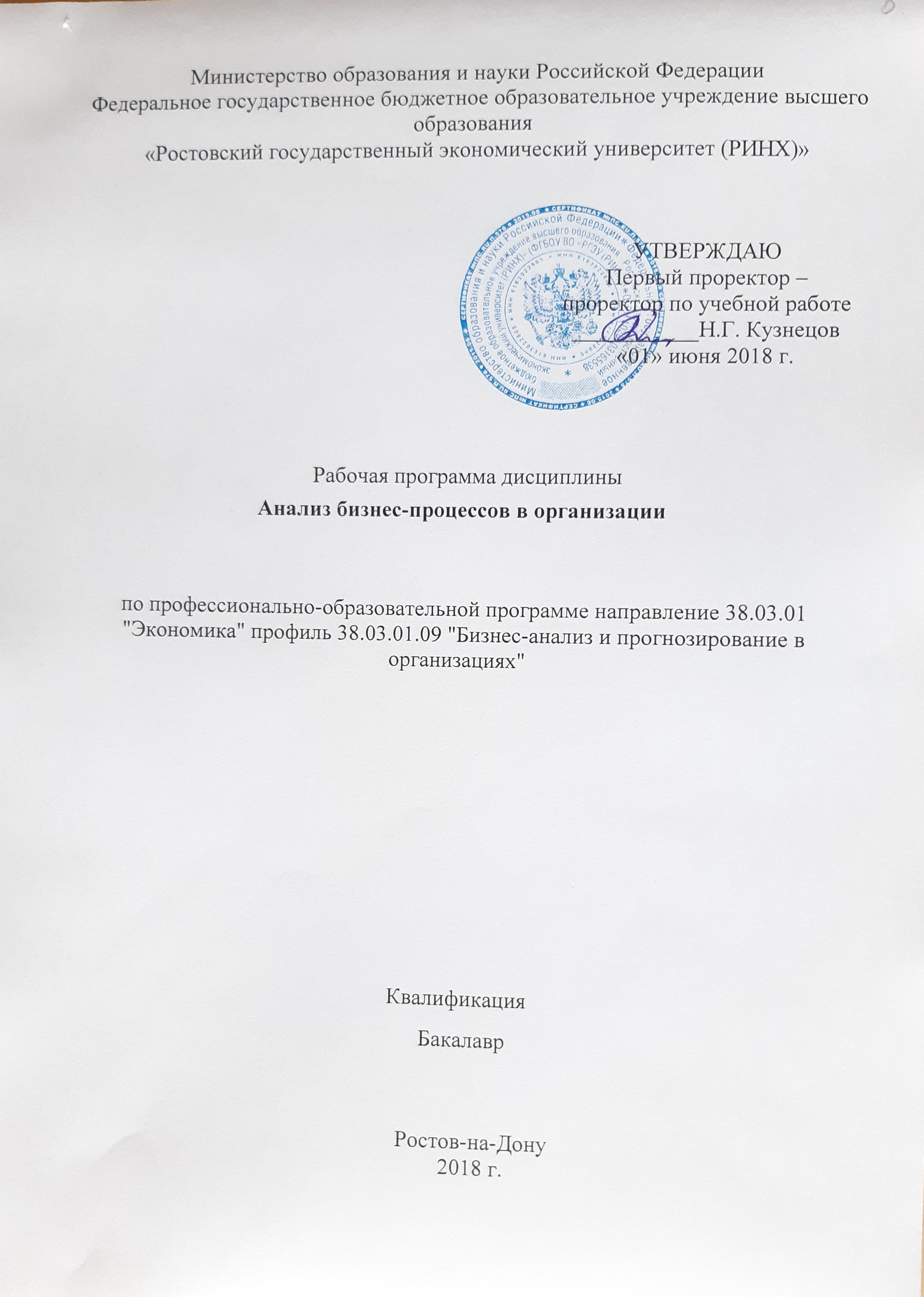 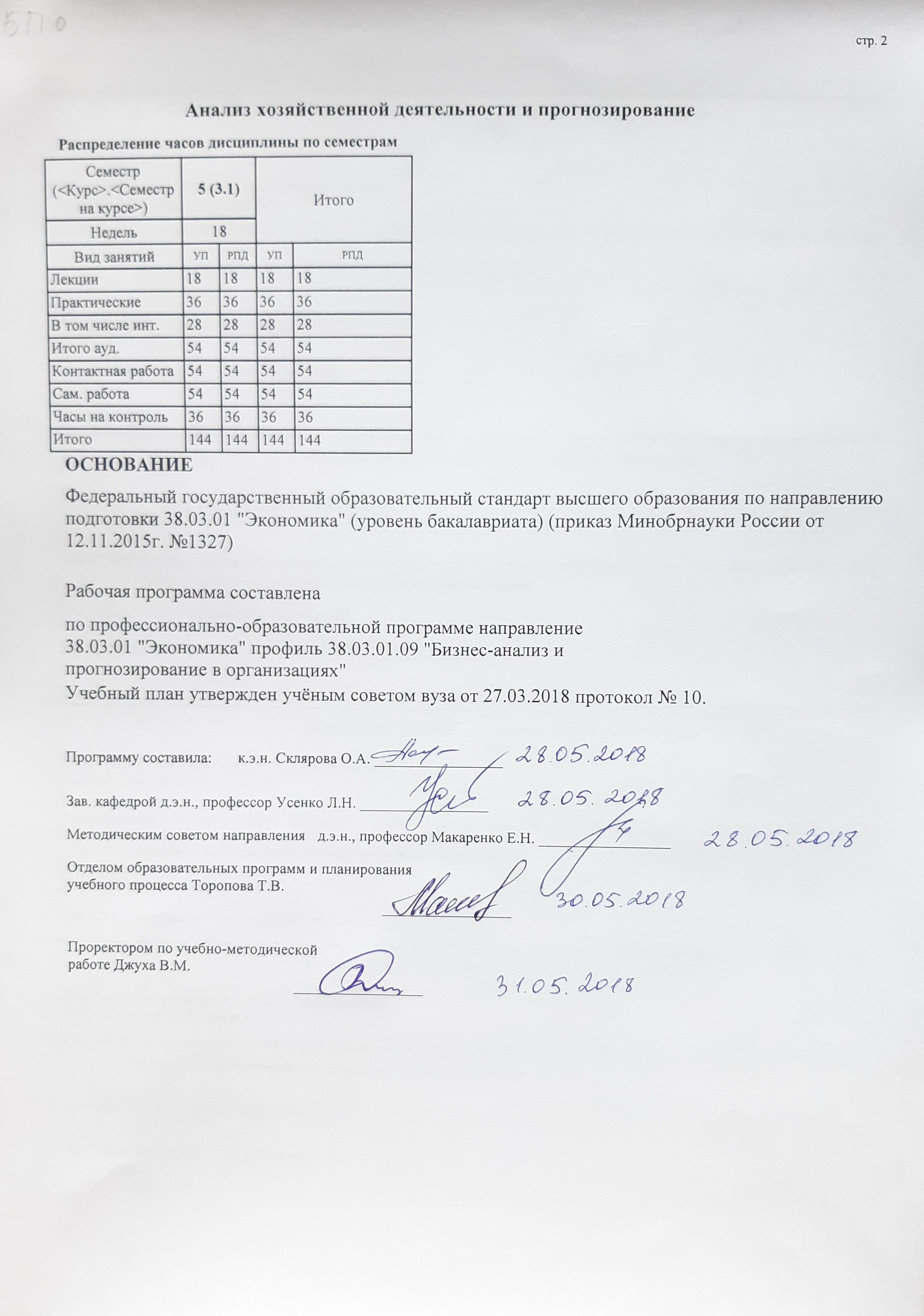 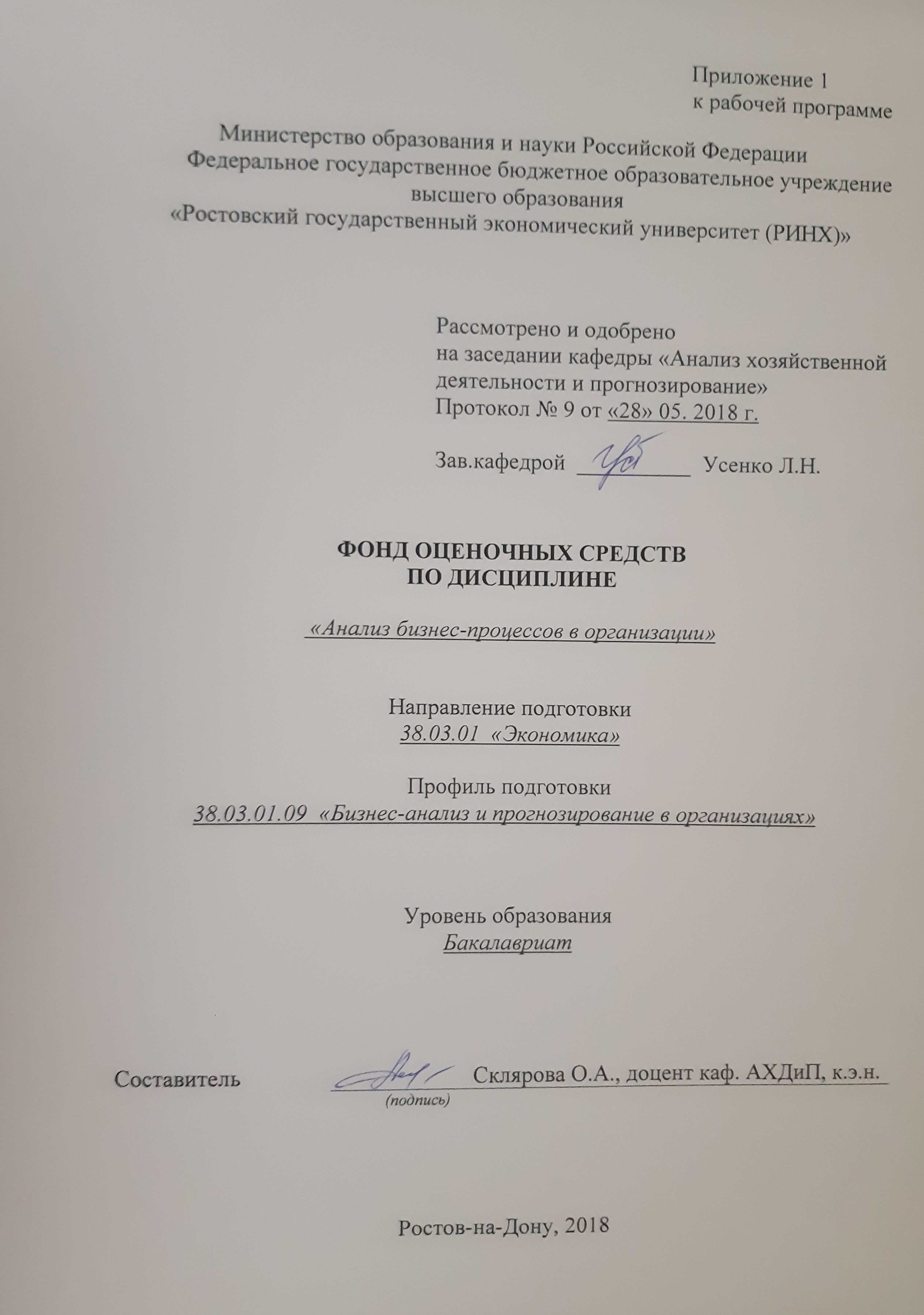 Оглавление1 Перечень компетенций с указанием этапов их формирования в процессе освоения образовательной программы	32 Описание показателей и критериев оценивания компетенций на различных этапах их формирования, описание шкал оценивания	33 Типовые контрольные задания или иные материалы, необходимые для оценки знаний, умений, навыков и (или) опыта деятельности, характеризующих этапы формирования компетенций в процессе освоения образовательной программы	84 Методические материалы, определяющие процедуры оценивания знаний, умений, навыков и (или) опыта деятельности, характеризующих этапы формирования компетенций	301 Перечень компетенций с указанием этапов их формирования в процессе освоения образовательной программыПеречень компетенций с указанием этапов их формирования представлен в п. 3. «Требования к результатам освоения дисциплины» рабочей программы дисциплины. 2 Паспорт фонда оценочных средств по дисциплине2.1 Показатели и критерии оценивания компетенций:  2.2 Шкалы оценивания:   Текущий контроль успеваемости и промежуточная аттестация осуществляется в рамках накопительной балльно-рейтинговой системы в 100-балльной шкале:84-100 баллов (оценка «отлично») 67-83 баллов (оценка «хорошо») 50-66 баллов (оценка «удовлетворительно») 0-49 баллов (оценка «неудовлетворительно») 3 Типовые контрольные задания или иные материалы, необходимые для оценки знаний, умений, навыков и (или) опыта деятельности, характеризующих этапы формирования компетенций в процессе освоения образовательной программыМинистерство образования и науки Российской ФедерацииФедеральное государственное бюджетное образовательное учреждение высшего образования«Ростовский государственный экономический университет (РИНХ)»Кафедра анализа хозяйственной деятельности и прогнозированияВопросы к экзаменупо дисциплине  «Анализ бизнес-процессов в организации»Понятие,  цель анализа бизнес-процессов. Значение анализа бизнес-процессов в управлении организацией.Понятие, классификация бизнес-процессов.Организация бизнес-процессов компании.Оптимизация бизнес-процессов компании.Реинжиниринг бизнес-процессов: современное понимание и области эффективного применения.Вертикальное и горизонтальное описание бизнес-процессов. Способы описания бизнес-процессов. Описание окружения бизнес-процесса. Классификация входов и выходов бизнес-процесса.Моделирования и модели бизнес-процесса. Шаги по решению задачи моделирования бизнес-процессов. Использование бизнес-моделей для совершенствования управления компанией.Классификация методов и инструментов анализа и оптимизации бизнес-процессов. Разработка целей и показателей оптимизации бизнес-процессов.Анализ современных средств моделирования бизнес-процессов.Этапы проведения анализа бизнес-процессов.Этап обследования бизнес-процессов.Этап моделирования бизнес-процессов.Перечень и  структура документов, заполняемых при проведении анализа бизнес-процессов.Презентация проекта по анализу бизнес-процессов.Составитель ________________________ О.А. Склярова                                                                              (подпись)«____»__________________20     г. Министерство образования и науки Российской ФедерацииФедеральное государственное бюджетное образовательное учреждение высшего образования«Ростовский государственный экономический университет (РИНХ)»Кафедра анализа хозяйственной деятельности и прогнозированияЭКЗАМЕНАЦИОННЫЙ БИЛЕТ № 1 по дисциплине  «Анализ бизнес-процессов в организации»1. Понятие, классификация бизнес-процессов.2. Анализ современных средств моделирования бизнес-процессов.Составитель       _____________________________________О.А.Склярова                                                                                                               (подпись)                      Заведующий кафедрой_____________________Л.Н. Усенко                                                                                                                                                   (подпись)                      «____»__________________20     г. Министерство образования и науки Российской ФедерацииФедеральное государственное бюджетное образовательное учреждение высшего образования«Ростовский государственный экономический университет (РИНХ)»Кафедра анализа хозяйственной деятельности и прогнозированияЭКЗАМЕНАЦИОННЫЙ БИЛЕТ № 2 по дисциплине  «Анализ бизнес-процессов в организации»Оптимизация бизнес-процессов компании.Анализ современных средств моделирования бизнес-процессов. Составитель       _____________________________________О.А.Склярова                                                                                                               (подпись)                      Заведующий кафедрой_____________________Л.Н. Усенко                                                                                                                                                   (подпись)                      «____»__________________20     г. Министерство образования и науки Российской ФедерацииФедеральное государственное бюджетное образовательное учреждение высшего образования«Ростовский государственный экономический университет (РИНХ)»Кафедра анализа хозяйственной деятельности и прогнозированияЭКЗАМЕНАЦИОННЫЙ БИЛЕТ № 3 по дисциплине  «Анализ бизнес-процессов в организации»Реинжиниринг бизнес-процессов: современное понимание и области эффективного применения.Этапы проведения анализа бизнес-процессов.Составитель       _____________________________________О.А.Склярова                                                                                                               (подпись)                      Заведующий кафедрой_____________________Л.Н. Усенко                                                                                                                                                   (подпись)                      «____»__________________20     г. Министерство образования и науки Российской ФедерацииФедеральное государственное бюджетное образовательное учреждение высшего образования«Ростовский государственный экономический университет (РИНХ)»Кафедра анализа хозяйственной деятельности и прогнозированияЭКЗАМЕНАЦИОННЫЙ БИЛЕТ № 4 по дисциплине  «Анализ бизнес-процессов в организации»Вертикальное и горизонтальное описание бизнес-процессов. Разработка целей и показателей оптимизации бизнес-процессов.Составитель       _____________________________________О.А.Склярова                                                                                                               (подпись)                      Заведующий кафедрой_____________________Л.Н. Усенко                                                                                                                                                   (подпись)                      «____»__________________20     г. Министерство образования и науки Российской ФедерацииФедеральное государственное бюджетное образовательное учреждение высшего образования«Ростовский государственный экономический университет (РИНХ)»Кафедра анализа хозяйственной деятельности и прогнозированияЭКЗАМЕНАЦИОННЫЙ БИЛЕТ № 5 по дисциплине  «Анализ бизнес-процессов в организации»Классификация входов и выходов бизнес-процесса. Перечень и  структура документов, заполняемых при проведении анализа бизнес-процессов. Составитель       _____________________________________О.А.Склярова                                                                                                               (подпись)                      Заведующий кафедрой_____________________Л.Н. Усенко                                                                                                                                                   (подпись)                      «____»__________________20     г.   Критерии оценивания: 84-100 баллов (оценка «отлично») - изложенный материал фактически верен, наличие глубоких исчерпывающих знаний в объеме пройденной программы дисциплины в соответствии с поставленными программой курса целями и задачами обучения; правильные, уверенные действия по применению полученных знаний на практике, грамотное и логически стройное изложение материала при ответе, усвоение основной и знакомство с дополнительной литературой;- 67-83 баллов (оценка «хорошо») - наличие твердых и достаточно полных знаний в объеме пройденной программы дисциплины в соответствии с целями обучения, правильные действия по применению знаний на практике, четкое изложение материала, допускаются отдельные логические и стилистические погрешности, обучающийся  усвоил основную литературу, рекомендованную в рабочей программе дисциплины;- 50-66 баллов (оценка «удовлетворительно») - наличие твердых знаний в объеме пройденного курса в соответствии с целями обучения, изложение ответов с отдельными ошибками, уверенно исправленными после дополнительных вопросов; правильные в целом действия по применению знаний на практике;- 0-49 баллов (оценка «неудовлетворительно») - ответы не связаны с вопросами, наличие грубых ошибок в ответе, непонимание сущности излагаемого вопроса, неумение применять знания на практике, неуверенность и неточность ответов на дополнительные и наводящие вопросы.Министерство образования и науки Российской ФедерацииФедеральное государственное бюджетное образовательное учреждение высшего образования«Ростовский государственный экономический университет (РИНХ)»Кафедра анализа хозяйственной деятельности и прогнозированияТесты письменные по дисциплине  «Анализ бизнес-процессов в организации»1. Банк тестов по модулям 1 и 2ТЕСТ по дисциплине: «Анализ бизнес-процессов в организации» Ф.И.О. обучающегося________________________________________________Группа_______________________________Дата_________________________________1. Оцените верность утверждений:I. Анализ бизнес процессов — процесс оценки всей совокупности технологических и управленческих операций, выполняемых в компании, с точки зрения их эффективности и определения направлений, требующих оптимизации и модернизации.II. Анализ бизнес процессов — метод системного исследования функций товаров, процессов, управленческой структуры или других объектов с целью оптимизации соотношения между его потребительскими свойствами и затратами на его разработку, производство, эксплуатацию, утилизацию при высоком качестве, предельной полезности и долговечности. оба утверждения верныоба утверждения неверны1-е  утверждение верно, 2-е неверно2-е утверждение верно, 1-е неверно2. Анализ бизнес-процессов направлен на выявление:важных характеристик процесса: результативности, эффективности и т.д.времени выполнения процесса или отдельных подпроцессовстоимости всего процесса и его подпроцессов, потерьвсе ответы верны	верного ответа нет 3. Входы бизнес-процесса - это:объекты (материальные, информационные), необходимые для выполнения и получения результата бизнес-процесса, которые потребляются или преобразовываются при выполнении бизнес-процесса объекты (материальные, информационные), являющиеся результатом выполнения бизнес-процесса, потребляемые другими бизнес-процессами или внешними по отношению к компании клиентами	диаграмма, на которой представлена иерархически упорядоченная совокупность бизнес-процессов компании	все ответы верны	верного ответа нет4. Вертикальные бизнес-процессы, обеспечивающие управление деятельностью компании, основными и поддерживающими бизнес-процессами - это...бизнес-процессы управленияподдерживающие бизнес–процессы основные бизнес-процессывсе ответы верныверного ответа нет5.  К ресурсам бизнес-процессов относятся:информация (документы, файлы), программное обеспечениефинансысырье, материалы, оборудованиеперсонал и инфраструктура все ответы верныверного ответа нет6. Владелец бизнес-процесса - это...должностное лицо, которое имеет в своем распоряжении персонал, инфраструктуру, программное и аппаратное обеспечение, информацию о бизнес-процессе, управляет ходом бизнес-процесса и несет ответственность за результаты и эффективность бизнес-процессабизнес-процесс, целиком выполняющийся в рамках одного структурного подразделения компаниисовокупность разнородных видов деятельности имеющая своей целью производство продукции или услуг (выходы), имеющих ценность для клиента все ответы верныверного ответа нет7. Владельцы и менеджмент компании получают следующие выгоды от формализации и оптимизации процессов:четкое понимание того, как работает компания стандартизацию процессов повышение качества работ и управляемости бизнеса все ответы верныверного ответа нет8. В состав работ по анализу бизнес-процессов входят:сбор информации о бизнес-процессах, интервью с руководителями и экспертами, анализ документовописание и моделирование бизнес-процессов для получения ясных и однозначных представлений о бизнес-процессах выработка рекомендаций по совершенствованию бизнес-процессоввсе ответы верныверного ответа нет9. На какие группы делятся бизнес-процессы?основныеобеспечивающиеуправления развития все ответы верныверного ответа нет10. Оцените верность утверждений:I.  Горизонтальные процессы – процессы, отражающие взаимодействие по горизонтали. II. Горизонтальные процессы – отображающие взаимодействие участников процессов по вертикали и по горизонтали.оба утверждения верныоба утверждения неверны1-е  утверждение верно, 2-е неверно2-е утверждение верно, 1-е неверно11. Поставщик бизнес-процесса – это…последовательность конечных (не требующих дополнительной детализации) операцийпотребитель результатов процесса, степень удовлетворенности которого является оценкой эффективности процессасубъект, предоставляющий входы (ресурсы) для выполнения бизнес-процессавсе ответы верныверного ответа нет12. Индивидуальные горизонтальные процессы – это…процессы, выполняемые многими работниками (организационными единицами) процессы, выполняемые отдельными работниками (организационными единицами)процессы, отражающие взаимодействие работников (организационных единиц) по вертикали все ответы верныверного ответа нет13. Укрупненные бизнес-процессы имеющие степень детализации необходимую чтобы описать бизнес-процессы верхнего уровня – это…микропроцессысубпроцессымакропроцессывсе ответы верныверного ответа нет14. Проанализируйте следующие утверждения:   Первичными процессами называются основные и создающие ценности процессы предприятия.Развивающиеся процессы - это такие процессы, которые позволят создать цепочку ценности в основном и во вспомогательном процессах на новом уровне показателей.I - верно, II – нетI - неверно, II – верноI и II неверноI и II – верно.15. На каком этапе анализа бизнес-процессов собирается информация о стратегических целях компании, бизнес-процессах, определяются существующие проблемы в деятельности компании и уточняются ограничения в части проведения проектов по оптимизации и автоматизации бизнес-процессов? «Обследование бизнес-процессов»«Карта решений» «Формирование требований к информационной системе» все ответы вернынет верного ответа 16. Бизнес-процессы верхнего уровня направлены:на реализацию тактических целей	на реализацию стратегических целей компании, наиболее значимые для компаниина реализацию оперативных целей	все ответы верны	верного ответа нет17. Проанализируйте следующие утверждения:I. Оптимизация - коренная перестройка ключевых бизнес-процессов организации. II. Реинжиниринг - это сравнительно небольшие изменения, направленные на улучшение существующих бизнес-процессов.I - верно, II – нетI - неверно, II – верноI и II неверноI и II – верно.2. Инструкция по выполнениюНеобходимо обвести (выделить) номер ответа, который или которые наиболее соответствуют Вашему мнению.3. Критерии оценки: Результаты тестирования оцениваются исходя из количества баллов в 5-балльной и системе оценивания:Таким образом, оценка «отлично» выставляется при условии правильного ответа студента не менее чем на 84% тестовых заданий; оценка «хорошо» выставляется при условии правильного ответа студента не менее чем на 67% тестовых заданий; оценка «удовлетворительно» - не менее чем на 50% тестовых заданий; оценка «неудовлетворительно» - если студент правильно ответил менее чем на 50% тестовых  заданий.Составитель ________________________ О.А. Склярова                                                                              (подпись)«____»__________________20     г. Оформление задания для  деловой игрыМинистерство образования и науки Российской ФедерацииФедеральное государственное бюджетное образовательное учреждение высшего образования«Ростовский государственный экономический университет (РИНХ)»Кафедра анализа хозяйственной деятельности и прогнозированияДеловая играпо дисциплине  «Анализ бизнес-процессов в организации»1. Тема:  Компания ООО «Зеленый мир»Общество с ограниченной ответственностью  «Зеленый мир» было основано в 1994 году в г. Ростове-на-Дону. ООО «Зеленый мир» имеет самостоятельный баланс, расчетный, валютный и другие банковские счета, круглую печать, содержащую полное фирменное наименование на русском языке и место нахождения компании. А так же зарегистрированный фирменный товарный знак.На протяжении тринадцати лет фирма имеет налаженные партнерские связи:ООО «Зеленый мир» является официальным дилером фирм "Husqvarna", "Partner", "Jonsered", (Швеция).Представляет интересы фирм "AL-KO" (Германия) и "Birch Meier" (Швейцария).На утверждении находится договор о получении статуса дистрибьютора корпорации "Сумитомо" (Япония).Компания "Зеленый мир" получила эксклюзивное право представлять интересы и продукцию крупнейшей российской фирмы по производству семян "Среди цветов". Проводятся переговоры и предварительная работа по определению целесообразности сотрудничества с фирмами - производителями: " Brodemo Nelsons" (Швеция), "Anderson and firm in Ltd" (Англия), "Pottery Lorraine" (Франция), "ECEF" (Италия).Компания имеет собственную материально-техническую базу. В состав имущества компании входит:- складской комплекс;- офис, расположенный на первом этаже пятиэтажного здания;- два розничных магазина. В настоящий момент ООО «Зеленый мир»  имеет в своей собственности два розничных магазина.Для пополнения оборотных средств фирма привлекает кредитные ресурсы. За все время пользования кредитными средствами фирма своевременно и в полном объеме выполняла и выполняет свои обязательства по кредитным договорам.Учет на предприятии осуществляется бухгалтерией, возглавляемой главным бухгалтером. В бухгалтерии хранятся все первичные документы, счета-фактуры, транспортные накладные, отчеты по движению денежных средств, другая документация, используемая для анализа деятельности предприятия.Организационная структура  деятельности компании приведена на Рис. 2. ООО «Зеленый мир» имеет в своей структуре несколько менеджеров по закупкам и по сбыту продукции, которые работают со следующей номенклатурой:- садово-огородный инвентарь: инструменты для работы в саду и на различных садово-огородных участках, удобные в применении системы полива и орошения садово-огородных культур; - опрыскиватели различной емкости;- семена; - легкая и тяжелая техника по уходу за садом: широкий ассортимент газонокосилок, травокосилок ведущих мировых производителей; триммеры для подстригания деревьев и зеленых изгородей, компактные бензопилы для домашнего и не домашнего использования; погружные и скваженные насосы; бензиновые и дизельные генераторы; различные специфические электроинструменты;- моечное оборудование: по уходу за фасадом дома, для мытья тротуарной плитки, мини мойки по уходу за домашним автотранспортом;- химические препараты: удобрения для уличных и комнатных культур; препараты по борьбе с различными насекомыми – вредителями.Рис. 2 Организационная структура  предприятия ООО «Зеленый мир»  Так же «Зеленый мир» предоставляет услуги по оформлению садовых участков, парков и ландшафта. Данной работой занимаются дизайнеры, которые представляют свои услуги непосредственно в розничных точках.  Клиентами ООО «Зеленый мир» являются как физические, так и юридические лица.Функции управления сбытом, а так же контроль осуществляют менеджеры отделов, к их основным функциям относится и поиск поставщиков и покупателей.Каждый год на, различные праздники, сотрудники ООО «Зеленый мир» рассылают фирменные письма с поздравлениями своим постоянным клиентам. Целью данной компании является, способность удовлетворить все возможные потребности предприятий, организаций, а также садоводов, огородников, цветоводов любых социальных групп.Основными направлениями деятельности ООО «Зеленый мир» являются: развитие розничной сети; развитие сервисного центра, обслуживающего клиентов в минимальные сроки.Целями управления сбытом ООО «Зеленый мир» являются:-  максимизация прибыли,-  расширение рынков сбыта,-  завоевание новых сегментов рынка.Задачами данного предприятия являются:Снижение издержек, связанных с закупкой, доставкой и сервисным обслуживанием товаров.Организация продажи не по сезонному, а по круглогодичному принципу.Организация розничной продажи продукции с учетом складывающейся рыночной конъюнктуры.Организация выставок для знакомства потребителей с новой номенклатурой (для этого сотрудники компании рассылают фирменные письма своим клиентам).Организация и проведение рекламной деятельности.Исследование и мониторинг рынков, а так же позиционирование своих продуктов.Поиск новых, более выгодных поставщиков и покупателей.Заключение договоров и выполнение договорных обязательств.Закупка, продажа,  доставка, сервисное обслуживание товаров.Контроль.На предприятии ООО «Зеленый мир» все задачи, обязанности и права сотрудников определены в должностных инструкциях. ООО «Зеленый мир» имея большой опыт работы на рынке, располагает необходимыми кадрами, имеет длительные связи с некоторыми поставщиками, обладает знаниями конъюнктуры рынка. 2. Концепция игры Цель «Деловой игры» - подготовить индивидуальную презентацию данного проекта.ЭТАП 1Задание:Проведите оптимизацию бизнес-процессов в данной компании.Подготовьте индивидуальную презентацию данного проекта. 3. Роли: Деление аудитории на малые группы. 4. Ожидаемый   результат)ЭТАП 2 «Деловая игра»Цель «Деловой игры» - проведение оптимизации бизнес-процессов в данной компании.Деление аудитории на малые группы.Необходимо представить решение проблемы отдельными аналитическими группами. Устная презентация аналитического проекта отдельными группами.Подготовка (домашнее задание) и представление малыми группами мультимедийных проектов.Обсуждение проектов.Подведение итогов.Критерии оценивания:   Максимальное количество баллов - 18.  Составитель ________________________ О.А. Склярова                                                                              (подпись)«____»__________________20     г. Оформление задания для ситуационной задачиМинистерство образования и науки Российской ФедерацииФедеральное государственное бюджетное образовательное учреждение высшего образования«Ростовский государственный экономический университет (РИНХ)»Кафедра анализа хозяйственной деятельности и прогнозирования Ситуационная задачапо дисциплине  «Анализ бизнес-процессов в организации»Задание: Анализ бизнес-процессов технологии производства тетрадиДля проведения анализа бизнес-процессов в качестве объекта исследования выбрана технология производства тетради в клетку объемом в 12 листов серого цвета. Выбор объекта основан на запросе руководства. Проект направлен на сокращение издержек производства, что позволит в конечном итоге снизить себестоимость и обеспечить конкурентоспособность продукции.ЗАО «Бумизделия» унаследовало в своей продуктовой линейке школьную тетрадь, которая лежала на столе у каждого советского школьника. Именно это предприятие еще в ту далекую эпоху занималось выпуском тетрадки. И именно за счет нее завод остается известным по сей день. Школьную тетрадь с надписью «Восход» на обложке знает чуть ли не каждый человек и в современной России. Поэтому, будучи основным продуктом, имея критическое значение, именно технология производства тетради будет исследоваться в качестве объекта анализа бизнес-процессов. Кроме этого, предварительные подсчеты показали, что доходы от продажи данного типа продукции составляют 2/3 валовой выручки организации.В первую очередь составляется структурно-элементная модель объекта исследования — школьной тетради «Восход» и таблица функций.Внутренние документы предприятия, устанавливающие нормативы по формированию затрат, позволяют построить таблицы, определяющие затраты на основные функции технологического процесса.Экспертным путем каждой функции присваивается вес по значимости, в результате чего присваивается ранг, необходимый для отбора приоритетных функций для совершенствования. Затраты на функцию ранжируются в соответствии с величиной издержек.На основе затрат и значимости функций строится функционально-стоимостная диаграмма (ФСД), что является следующим этапом отбора приоритетной функции.Дальнейшим этапом отбора приоритетной функции является использование диаграммы FAST.На основе анализа самой значимой и затратной функцией выбрана F3 — «производство внутренних страниц» для дальнейшего ее совершенствования.После выполнения описанных процедур предложено совершенствовать технологию производства тетради. В таблице представляется эффективность проектного варианта производства тетради «Восход». Используется более дешевая краска, которая смешивается со специальными добавками, при этом изменяется давление и ширина струи, которая наносит рисунок, в результате чего сокращаются затраты.Идея  А — это существующая технология производства; идея Б — проектный вариант, подразумевающий изменение краски для линовки листов тетради, совершенствование алгоритма линовки, технологическую настройку оборудования.Таким образом, произведенный анализ позволит усовершенствовать технологию производства тетради, сократив издержки, достигнув тем самым основной цели проекта.Задание: Составьте и проанализируйте бизнес-процессы технологии производства тетради.Критерии оценки: Максимальное количество баллов - 10.  Составитель ________________________ О.А. Склярова                                               (подпись)«____»__________________20     г. Оформление вопросов опросаМинистерство образования и науки Российской ФедерацииФедеральное государственное бюджетное образовательное учреждение высшего образования«Ростовский государственный экономический университет (РИНХ)»Кафедра анализа хозяйственной деятельности и прогнозированияВопросы для опросапо дисциплине  «Анализ бизнес-процессов в организации»Модуль 1 «Анализ бизнес-процессов как элемент управления организацией»Тема 1.1 «Сущность, цель и задачи анализа бизнес-процессов»Понятие анализа бизнес-процессов.Цель анализа бизнес-процессов.Понятие бизнес-процессов.Классификация бизнес-процессов.Организация бизнес-процессов.Значение анализа бизнес-процессов в управлении организацией.Тема 1.2 «Оптимизация и реинжиниринг бизнес-процессов»Что такое оптимизация бизнес-процессов?Когда проводится оптимизация бизнес-процессов?Что такое реинжиниринг бизнес-процессов?Когда проводится реинжиниринг бизнес-процессов?Тема 1.3 «Описание бизнес-процессов»Вертикальное и горизонтальное описание бизнес-процессов. Способы описания бизнес-процессов. Описание окружения бизнес-процесса. Классификация входов и выходов бизнес-процесса.Модуль 2 «Моделирование и методика анализа бизнес-процессов»Тема 2.1 «Моделирование бизнес-процессов»Понятия моделирования и модели бизнес-процесса. Шаги по решению задачи моделирования бизнес-процессов. Использование бизнес-моделей для совершенствования управления компанией.Тема 2.2 «Методы анализа и оптимизации бизнес-процессов»Классификация методов и инструментов анализа и оптимизации бизнес-процессов. Разработка целей и показателей оптимизации бизнес-процессов.Анализ современных средств моделирования бизнес-процессов.Тема 2.3 «Методика комплексного анализа бизнес-процессов»Что представляет собой этап обследования бизнес-процессов?Что представляет собой этап моделирования бизнес-процессов?Какие документы заполнятся при проведении анализа бизнес-процессов?Структуры документов при проведении анализа бизнес-процессов.Тема 2.4 «Презентация проекта по анализу бизнес-процессов».Требования к проведению презентации проекта по анализу бизнес-процессов.Этапы подготовки презентации проекта по анализу бизнес-процессов.Способы представления презентации проекта по анализу бизнес-процессов.Критерии оценки: 3 балла (оценка «отлично») - изложенный материал фактически верен, наличие глубоких исчерпывающих знаний по поставленному вопросу, грамотное и логически стройное изложение материала при ответе, усвоение основной и знакомство с дополнительной литературой;2 балла (оценка «хорошо») - наличие твердых и достаточно полных знаний в объеме по поставленному вопросу, четкое изложение материала, допускаются отдельные логические и стилистические погрешности, обучающийся  усвоил основную литературу, рекомендованную в рабочей программе дисциплины;1 балл (оценка удовлетворительно) - наличие твердых знаний по поставленному вопросу, изложение ответов с отдельными ошибками, уверенно исправленными после дополнительных вопросов; правильные в целом действия по применению знаний на практике;0 баллов (оценка неудовлетворительно) - ответ не связан с вопросом, наличие грубых ошибок в ответе, неуверенность и неточность ответов на дополнительные и наводящие вопросы.Составитель ________________________ О.А. Склярова                                                                       (подпись)                 «____»__________________20     г. Оформление вопросов для контрольного заданияМинистерство образования и науки Российской ФедерацииФедеральное государственное бюджетное образовательное учреждение высшего образования«Ростовский государственный экономический университет (РИНХ)»Кафедра анализа хозяйственной деятельности и прогнозирования Вопросы для контрольного заданияпо дисциплине  «Анализ бизнес-процессов в организации»В 1Дайте определение анализу бизнес-процессов и определите его цели. Способы получения и обработки информации для анализа бизнес-процессов. В 2Классификация бизнес-процессов.Значение анализа бизнес-процессов в деятельности организации.В 3Оптимизация бизнес-процессов.Описание бизнес-процесов. Критерии оценки: Оценивание осуществляется по пятибалльной шкале (0, 1, 3, 5 баллов).оценка «отлично» (5 баллов) выставляется студенту, если  все задания выполнены правильно, выводы развернутые, грамотные, экономически обоснованные; оценка «хорошо» (3 балла) выставляется студенту, если  все задания выполнены правильно, выводы достаточно полные, экономически обоснованные, но допускаются отдельные логические и стилистические погрешности;оценка «удовлетворительно» (1 балл) - выставляется студенту, если задания выполнены не полностью, выводы не достаточно полные, содержат отдельные ошибки, но уверенно исправляются после дополнительных вопросов; оценка «неудовлетворительно» (0 баллов) - выставляется студенту, если  задания выполнены неправильно, имеют место грубые ошибки, непонимание сущности излагаемого вопроса, в ходе дополнительных вопросов студент демонстрирует неуверенность и неточность ответов.Составитель ________________________ О.А. Склярова                                                                       (подпись)                 «____»__________________20     г. Оформление тем для рефератовМинистерство образования и науки Российской ФедерацииФедеральное государственное бюджетное образовательное учреждение высшего образования«Ростовский государственный экономический университет (РИНХ)»Кафедра анализа хозяйственной деятельности и прогнозирования Темы рефератовпо дисциплине  «Анализ бизнес-процессов в организации»Основные понятия и этапы реорганизации деятельности предприятий.Теоретические основы управления процессами.Функциональный и процессный подходы к управлению организацией.Процессное управление - как инструмент повышения эффективности бизнеса и обеспечения качества менеджмента в компании.Бизнес-процессы организаций: свойства, классификация, описание бизнес процессов.Методика выделения бизнес-процессов на основании жизненного цикла продукта.Информационная поддержка моделирования бизнес-процессов.Этапы проведения анализа бизнес-процессов.Оптимизация бизнес-процессов компании - как средство снижения негативных последствий глобального кризиса и завоевания стратегических преимуществ перед конкурентами.Обзор видов и методов анализа бизнес-процессов.Анализ регламентированности бизнес-процессов: приемы и методы.Анализ управляемости бизнес-процессов: приемы и методы.Анализ стоимости и эффективности бизнес-процессов: приемы и методы.Методы экспресс-диагностики бизнес-процессов компании.Измерение и анализ показателей бизнес-процессов.Построение моделей бизнес-процессов. Концепция управления процессом.Методология комплексного анализа бизнес-процессов.Методологии ARIS - общие сведения, функциональное назначение.Обзор приемов и методов оптимизации бизнес-процессов.Типовые ошибки в бизнес-процессах и методы их устранения.Алгоритмы оптимизации бизнес-процессов в соответствии с различными критериями.Долгосрочные и комплексные стратегии оптимизации бизнес-процессов компании.Реинжиниринг бизнес-процессов: современное понимание и области эффективного применения.Приемы и методы реинжиниринга бизнес-процессов.Построение системы непрерывного совершенствования бизнес-процессов компании.Типовые структуры проектов в области оптимизации бизнес-процессов.Организация работы, планирование и контроль работы команды по совершенствованию бизнес-процессов компании.Эффективное внедрение изменений в бизнес-процессах компании.Контроллинг и мониторинг процессов.Критерии оценки:   Оценивание осуществляется по десятибалльной шкале (0,4,8,10 баллов).оценка «отлично» (10 баллов) - изложенный материал фактически верен, наличие глубоких исчерпывающих знаний по подготовленному вопросу, в том числе обширные знания в целом по дисциплине; грамотное и логически стройное изложение материала в реферате, широкое использование не только основной, но и дополнительной литературы; оценка «хорошо» (8 баллов) - изложенный материал верен, наличие полных знаний в объеме пройденной программы по подготовленному вопросу; грамотное и логически стройное изложение материала в реферате, широкое использование основной литературы; оценка «удовлетворительно» (4 балла) – изложенный материал верен, наличие твердых знаний в объеме пройденной программы по подготовленному вопросу; изложение материала в реферате с отдельными ошибками, удовлетворительное использование основной литературы; оценка «неудовлетворительно» (0 баллов) – реферат не связан с выбранной темой, наличие грубых ошибок, непонимание сущности излагаемого вопроса.Составитель ________________________ О.А. Склярова                                                                       (подпись)                 «____»__________________20     г. Оформление тем докладовМинистерство образования и науки Российской ФедерацииФедеральное государственное бюджетное образовательное учреждение высшего образования«Ростовский государственный экономический университет (РИНХ)»Кафедра анализа хозяйственной деятельности и прогнозирования Темы докладовпо дисциплине  «Анализ бизнес-процессов в организации»Бизнес-процессы организаций: свойства, классификация, описание бизнес процессов.Методика выделения бизнес-процессов на основании жизненного цикла продукта.Информационная поддержка анализа и моделирования бизнес-процессов.Этапы проведения анализа бизнес-процессов.Оптимизация бизнес-процессов компании - как средство снижения негативных последствий глобального кризиса и завоевания стратегических преимуществ перед конкурентами.Обзор видов и методов анализа бизнес-процессов.Анализ регламентированности бизнес-процессов: приемы и методы.Анализ управляемости бизнес-процессов: приемы и методы.Анализ стоимости и эффективности бизнес-процессов: приемы и методы.Методы экспресс-диагностики бизнес-процессов компании.Измерение и анализ показателей бизнес-процессов.Построение моделей бизнес-процессов. Концепция управления процессом.Методология комплексного анализа бизнес-процессов.Обзор приемов и методов оптимизации бизнес-процессов.Типовые ошибки в бизнес-процессах и методы их устранения.Алгоритмы оптимизации бизнес-процессов в соответствии с различными критериями.Долгосрочные и комплексные стратегии оптимизации бизнес-процессов компании.Приемы и методы реинжиниринга бизнес-процессов.Построение системы непрерывного совершенствования бизнес-процессов компании.Типовые структуры проектов в области оптимизации бизнес-процессов.Контроллинг и мониторинг процессов.Организация работы, планирование и контроль работы команды по совершенствованию бизнес-процессов компании.Эффективное внедрение изменений в бизнес-процессах компании.Критерии оценки:   Максимальное время выступления: до 10 мин. Оценивание осуществляется по восьми балльной шкале (0, 3, 6, 8 баллов).оценка «отлично» (8 баллов) - изложенный материал фактически верен, наличие глубоких исчерпывающих знаний по подготовленному вопросу, в том числе обширные знания в целом по дисциплине; грамотное и логически стройное изложение материала в реферате, широкое использование не только основной, но и дополнительной литературы; оценка «хорошо» (6 баллов) - изложенный материал верен, наличие полных знаний в объеме пройденной программы по подготовленному вопросу; грамотное и логически стройное изложение материала в реферате, широкое использование основной литературы; оценка «удовлетворительно» (3 балла) – изложенный материал верен, наличие твердых знаний в объеме пройденной программы по подготовленному вопросу; изложение материала в реферате с отдельными ошибками, удовлетворительное использование основной литературы; оценка «неудовлетворительно» (0 баллов) – реферат не связан с выбранной темой, наличие грубых ошибок, непонимание сущности излагаемого вопроса.Составитель ________________________ О.А. Склярова                                                                       (подпись)                 «____»__________________20     г. Оформление тем для курсовой работыМинистерство образования и науки Российской ФедерацииФедеральное государственное бюджетное образовательное учреждение высшего образования«Ростовский государственный экономический университет (РИНХ)»Кафедра анализа хозяйственной деятельности и прогнозирования Темы курсовых работпо дисциплине  «Анализ бизнес-процессов в организации»Бизнес-процессы организаций: свойства, классификация, описание бизнес процессов.Методика выделения бизнес-процессов на основании жизненного цикла продукта.Информационная поддержка анализа и моделирования бизнес-процессов.Этапы проведения анализа бизнес-процессов.Оптимизация бизнес-процессов компании.Обзор видов и методов анализа бизнес-процессов.Анализ регламентированности бизнес-процессов: приемы и методы.Анализ управляемости бизнес-процессов: приемы и методы.Анализ стоимости и эффективности бизнес-процессов: приемы и методы.Методы экспресс-диагностики бизнес-процессов компании.Измерение и анализ показателей бизнес-процессов.Построение моделей бизнес-процессов. Концепция управления процессом.Методология комплексного анализа бизнес-процессов.Приемы и методы оптимизации бизнес-процессов.Алгоритмы оптимизации бизнес-процессов в соответствии с различными критериями.Долгосрочные и комплексные стратегии оптимизации бизнес-процессов компании.Приемы и методы реинжиниринга бизнес-процессов.Построение системы непрерывного совершенствования бизнес-процессов компании.Типовые структуры проектов в области оптимизации бизнес-процессов.Организация работы, планирование и контроль работы команды по совершенствованию анализа бизнес-процессов компании.Эффективное внедрение изменений в анализ бизнес-процессах компании.Критерии оценки: 84-100 баллов (оценка «отлично») - изложенный материал фактически верен, наличие глубоких исчерпывающих знаний в объеме пройденной программы дисциплины в соответствии с поставленными программой курса целями и задачами обучения; правильные, уверенные действия по применению полученных знаний на практике, грамотное и логически стройное изложение материала при ответе, усвоение основной и знакомство с дополнительной литературой;- 67-83 баллов (оценка «хорошо») - наличие твердых и достаточно полных знаний в объеме пройденной программы дисциплины в соответствии с целями обучения, правильные действия по применению знаний на практике, четкое изложение материала, допускаются отдельные логические и стилистические погрешности, обучающийся  усвоил основную литературу, рекомендованную в рабочей программе дисциплины;- 50-66 баллов (оценка «удовлетворительно») - наличие твердых знаний в объеме пройденного курса в соответствии с целями обучения, изложение ответов с отдельными ошибками, уверенно исправленными после дополнительных вопросов; правильные в целом действия по применению знаний на практике;- 0-49 баллов (оценка «неудовлетворительно») - ответы не связаны с вопросами, наличие грубых ошибок в ответе, непонимание сущности излагаемого вопроса, неумение применять знания на практике, неуверенность и неточность ответов на дополнительные и наводящие вопросы.Составитель ________________________ О.А. Склярова                                                                       (подпись)                 «____»__________________20     г. 4 Методические материалы, определяющие процедуры оценивания знаний, умений, навыков и (или) опыта деятельности, характеризующих этапы формирования компетенцийПроцедуры оценивания включают в себя текущий контроль и промежуточную аттестацию.Текущий контроль успеваемости проводится с использованием оценочных средств, представленных в п. 3 данного приложения. Результаты текущего контроля доводятся до сведения студентов до промежуточной аттестации.   	Промежуточная аттестация проводится в форме защиты курсовой работы и экзамена.Защита курсовой работы проводится за счет времени, отведенного на освоение дисциплины.Экзамен проводится по расписанию экзаменационной сессии в письменном виде.  Количество вопросов в экзаменационном задании – 2.  Проверка ответов и объявление результатов производится в день экзамена.  Результаты аттестации заносятся в экзаменационную ведомость и зачетную книжку студента. Студенты, не прошедшие промежуточную аттестацию по графику сессии, должны ликвидировать задолженность в установленном порядке. 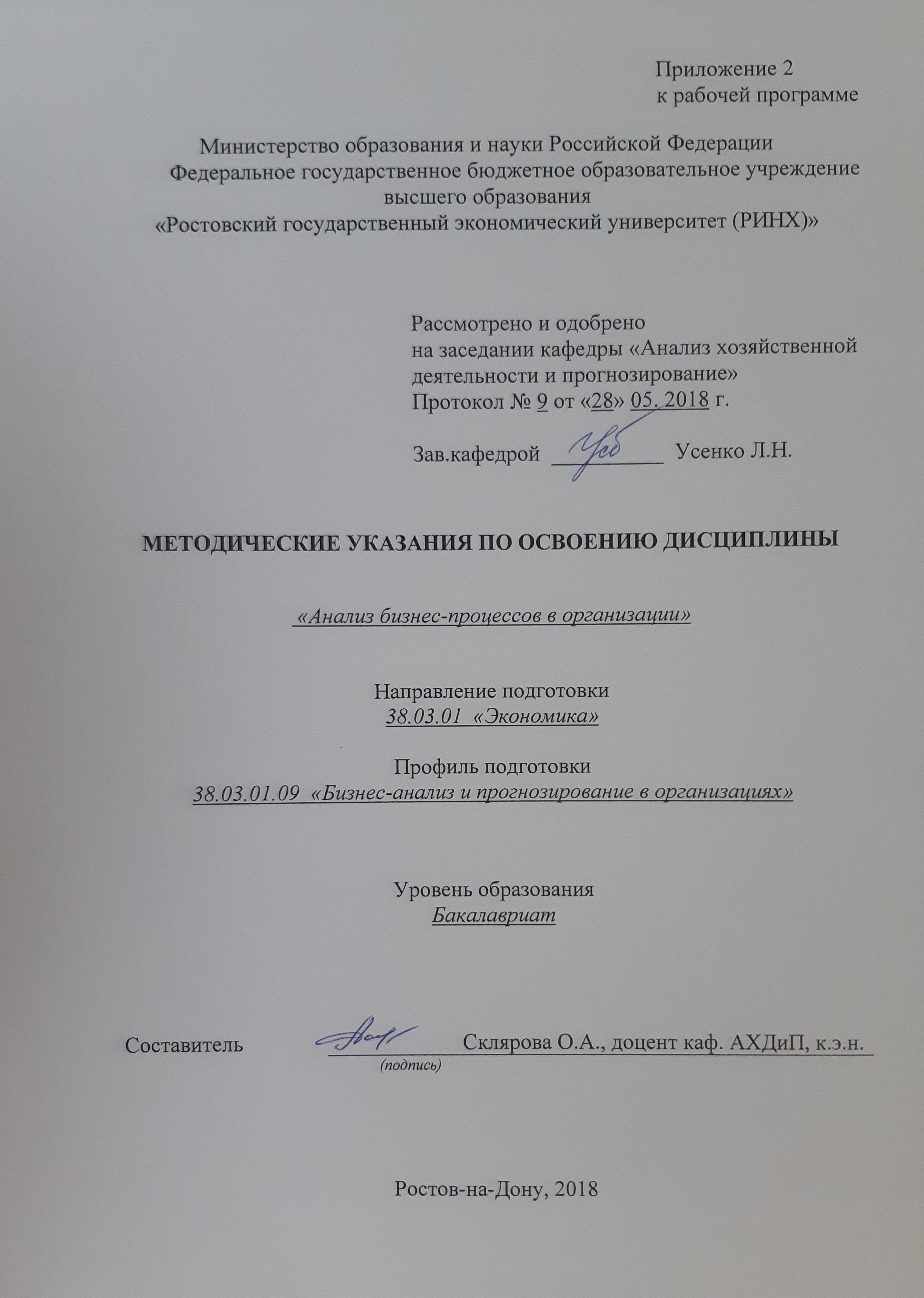 Методические  указания  по  освоению  дисциплины  «Анализ бизнес-процессов в организации»  адресованы  студентам  всех форм обучения.  Учебным планом по направлению подготовки «Экономика» предусмотрены следующие виды занятий:- лекции;- практические занятия.В ходе лекционных занятий рассматриваются теоретические вопросы, даются рекомендации для самостоятельной работы и подготовке к практическим занятиям. В ходе практических занятий углубляются и закрепляются знания студентов  по  ряду  рассмотренных  на  лекциях  вопросов,  развиваются навыки обоснования направленности анализа, выбор его целевой направленности и основных факторов для изучения явления или процесса; применение методов анализа для оценки эффективности деятельности; обоснование выводов о целесообразности реализации предложений сделанных по результатам анализа.При подготовке к практическим занятиям каждый студент должен:  – изучить рекомендованную учебную литературу;  – изучить конспекты лекций;  – подготовить ответы на все вопросы по изучаемой теме;  –письменно решить домашнее задание, рекомендованные преподавателем при изучении каждой темы.    По согласованию с  преподавателем  студент  может  подготовить реферат, доклад или сообщение по теме занятия. В процессе подготовки к практическим занятиям студенты  могут  воспользоваться  консультациями преподавателя.  Вопросы, не  рассмотренные  на  лекциях  и  практических занятиях, должны  быть  изучены  студентами  в  ходе  самостоятельной  работы. Контроль  самостоятельной  работы  студентов  над  учебной  программой курса  осуществляется  в  ходе   занятий методом  устного опроса  или  посредством  тестирования.  В  ходе  самостоятельной  работы  каждый  студент  обязан  прочитать  основную  и  по  возможности  дополнительную  литературу  по  изучаемой  теме,  дополнить  конспекты лекций  недостающим  материалом,  выписками  из  рекомендованных первоисточников.  Выделить  непонятные  термины,  найти  их  значение  в энциклопедических словарях.  Студент  должен  готовиться  к  предстоящему  практическому занятию  по  всем,  обозначенным  в  рабочей программе дисциплины вопросам.  При  реализации  различных  видов  учебной  работы  используются разнообразные (в т.ч. интерактивные) методы обучения, в частности:  интерактивная доска для подготовки и проведения лекционных и семинарских занятий.  Для подготовки к занятиям, текущему контролю и промежуточной аттестации  студенты  могут  воспользоваться электронной библиотекой ВУЗа http://library.rsue.ru/. Также обучающиеся могут  взять  на  дом необходимую  литературу  на  абонементе  вузовской библиотеки или воспользоваться читальными залами вуза.  Методические рекомендации по выполнению рефератов Для успешного выполнения этого задания необходимо изучить учебно-методическую литературу, статьи в периодических изданиях, нормативно-правовую литературу.Общие требования к оформлению реферата.Объем реферата 10-20 стр. В этот объем не входят приложения к реферату.Структура: введение, содержательная часть (как правило, две-три главы), заключение, список использованной литературы, приложения (при наличии).Текст печатается на одной стороне стандартного листа бумаги формата А4. Междустрочный интервал – 1,5. Шрифт 14 Times New Roman. Поля реферата: верхнее, нижнее – ; левое – ; правое – .Абзацный отступ по всему тексту устанавливается равным  или .Страницы реферата следует нумеровать арабскими цифрами, соблюдая сквозную нумерацию по всему тексту. Титульный лист включают в общую нумерацию страниц отчета. Номер страницы на титульном листе не проставляют. Номер страницы проставляют в центре верхней части листа без точки. Все заголовки, указанные в содержании (оглавлении), должны в тексте выделяться. Каждый раздел (главу) работы следует начинать с новой страницы. Наименование раздела выделяется прописными (заглавными) буквами, жирным шрифтом. Переносы слов в заголовке не допускаются. Точка в конце заголовка не ставится.Иллюстрации (графики, схемы, диаграммы) следует располагать в реферате непосредственно после текста, в котором они упоминаются впервые, или на следующей странице. Иллюстрации следует нумеровать арабскими цифрами сквозной нумерацией. На все иллюстрации должны быть даны ссылки. Все сноски и подстрочные примечания печатаются только на той странице, к которой они относятся. Ссылки на использованные источники следует приводить подстрочно с указанием автора работы, ее названия, места и года издания, номера страницы, на которую делается ссылка. Методические рекомендации по работе в малых группахНа этапе обсуждения в малых группах студенты распределяют между собой различные функциональные роли (лидер, спикер, секретарь, генератор идей, критик и т.д.) и – в рамках выделенного времени стараются выработать свой вариант ответа на поставленные вопросы, отрабатывая последовательность шагов по принятию решения:анализ ситуации; идентификация проблемы; поиск характеризующих ее факторов;выработка альтернатив ее решения; выбор и обоснование ответа группы;подготовка к представлению ответа.В каждой малой группе (независимо от других групп) идет сопоставление индивидуальных ответов студентов, их доработка, выработка единой позиции, которая оформляется письменно на бумаге, доске и т.д.По окончании работы в малых группах студенты должны сформулировать свой (коллективный) вариант ответа на поставленные вопросы и представить его для обсуждения.На этапе представления решений групп и их пленарного обсуждения спикеры групп представляют решение группы в определенном заранее формате и отвечают на уточняющие вопросы аудитории и преподавателя. Выступления должны содержать анализ ситуации с использованием соответствующих методов из теоретического курса; оценивается как содержательная сторона решения, так и техника презентации.ПРЕЗЕНТАЦИЯ состоит в основном из трех частей, а именно:ВСТУПЛЕНИЕГЛАВНАЯ ЧАСТЬОКОНЧАНИЕЗнание личных средств влияния на окружение особенно важно для успешного выступления. К ним относятся: содержание, речь, жесты, мимика, умение держать себя, движения, одежда, язык, произношение, тон.Для оценивания презентации нужно учесть следующие критерии:вступительная мотивация/повод выступления;структура доклада;примеры, выбранные для присутствующих;образность языка, умение вызвать визуальные представления;понятность, простота языка;соответствие продолжительности выступления с переданной информацией;ясные и краткие выражения;умение показывать связи и зависимости;естественные, но активные мимика и жесты;соблюдение назначенного времени;втягивание слушателей;восторженность и вовлечение выступающего;уверенность;свободная речь;живая интонация;активирующие окончание выступления;использование различных вспомогательных средств (плакаты, прожектор и т.д.).Проведение презентацииУспех презентации решающим образом зависит от презентатора, от его умения убедить профессиональными аргументами и от умения расположить к себе слушателей.Несколько «советов» о хорошем поведении презентатора в отдельных частях презентации:ВСТУПЛЕНИЕОбъявите цель докладаПредставьтесь: Имя докладчика, Квалификация– опыт работы– признание специалистами– образование и дипломыКратко опишите основные темы докладаСоветы для вступления:Наблюдайте за своей внешностью.Начинайте пунктуально, не опаздывайте.Постарайтесь установить контакт глазами со слушателями до того, как начинаете говорить.Выберите для зрительного контакта знакомое вам лицо, это даст вам дополнительную уверенность.Начинайте говорить громко и гласно.ГЛАВНАЯ ЧАСТЬПодробно изложите материал.Приведите примеры и иллюстрации.Почему это должно заинтересовать аудиторию.Советы для главной части:Дайте обзор этой части презентации лучше всего визуально (графики, схемы и т.д.).Говорите свободно, без «шпаргалки», используйте свой манускрипт только для поддержки.Говорите короткими и понятными фразами.Варьируйте громкость речи, темп и тональность.Говорите «я считаю» вместо «считают», не применяйте «может быть» «якобы» или другие конъюнктивные формы.Целенаправленно применяйте жесты.Применяйте фломастеры и подобные предметы по назначению, не играйте ими!Оглавляйте свой доклад риторическими вопросами для привлечения внимания.ОКОНЧАНИЕВыразите свое мнение по поводу этой темы. Повторите ключевые моменты, которые должны остаться в памяти слушателей. Подведите итоги по самым важным пунктам коротко и конкретно. Советы для окончания:Окончание презентации – очень важная составляющая всего выступления. Говорят «первое впечатление решающее, но последнее впечатление остается».В процессе работы в группах студенты создают общие, разделяемые (в идеале) всеми членами группы установки и навыки. Ключевыми аспектами работы над выполнением групповых проектов являются творческое генерирование идей и взаимодействие между всеми участниками процесса.Двумя основными результатами группового проекта являются изученный материала (тема) и процесс ее раскрытия на практическом примере, а также физический «выход» - статья, презентация, аналитический отчет и пр.  Порядок проведения:Формулировка темы для аудитории.Определение имеющихся у аудитории знаний по рассматриваемой теме.Цель (данной темы).Список изучаемых разделов.Цель «Деловой игры».Содержание (Имеется проблема в целом на предприятии, в государстве и т.д. необходимо решить путем представления решения подпроблем отдельными аналитическими группами).Представление общего рисунка по решению проблемы для групп. Целевая группа, для кого деловая игра, презентация.Организация (место, порядок размещения мест, приглашения, перерывы).Объяснение, как отдельные разделы рассматриваемой темы связаны между собой. Распределение на группы. Материал для участников. Применяемые средства.Последовательность в подготовке.Время, отводимое на каждый раздел. ОБСУЖДЕНИЕ В ГРУППАХ (20 минут).ПРЕЗЕНТАЦИЯ (в общем на всех 25 минут).ЗАКЛЮЧЕНИЕ (15 мин).Обсуждение.Перечисление рассматриваемых вопросов.Описание практической работы.Описание преимуществ, получаемых результатов выполнения действий.Награждение дипломами.Благодарность.Групповое обучение характеризует открытая концепция: исходя из учебных заданий или проблем, реализуются поставленные цели и вырабатываются соответствующие решения, которые затем представляются на открытое обсуждение всех участников дискуссии.Групповые проекты предполагают организацию обучающихся в малых группах для выполнения определенного задания (как правило – решение определенной проблемы) с его последующим оформлением и представлением результатов для анализа. Элементы выполнения в группах присутствуют практически во всех активных методах обучения, однако групповые проекты отличает присутствие формального момента – четко определенный состав группы, сроки и формат представляемых результатов.Методические рекомендации по выполнению ситуационной задачиЗадание выполняется в письменной форме.Для успешного выполнения этого задания необходимо изучить учебно-методическую литературу, статьи в периодических изданиях, нормативно-правовую литературу.Текст печатается на одной стороне стандартного листа бумаги формата А4. Междустрочный интервал – 1,5. Шрифт 14 Times New Roman. Поля: верхнее, нижнее – ; левое – ; правое – .Абзацный отступ по всему тексту устанавливается равным  или .Страницы следует нумеровать арабскими цифрами, соблюдая сквозную нумерацию по всему тексту. Титульный лист включают в общую нумерацию страниц. Номер страницы на титульном листе не проставляют. Номер страницы проставляют в центре верхней части листа без точки. Иллюстрации (графики, схемы, диаграммы) следует располагать непосредственно после текста, в котором они упоминаются впервые, или на следующей странице. Иллюстрации следует нумеровать арабскими цифрами сквозной нумерацией. На все иллюстрации должны быть даны ссылки. Все сноски и подстрочные примечания печатаются только на той странице, к которой они относятся. Ссылки на использованные источники следует приводить подстрочно с указанием автора работы, ее названия, места и года издания, номера страницы, на которую делается ссылка. Методические рекомендации по написанию курсовой работы Для успешного выполнения этого задания необходимо изучить учебно-методическую литературу, статьи в периодических изданиях, нормативно-правовую литературу.Общие требования к оформлению.Объем работы 25-30 стр. В этот объем не входят приложения к курсовой работе.Структура: введение, содержательная часть (как правило, две-три главы), заключение, список использованной литературы, приложения (при наличии).Текст печатается на одной стороне стандартного листа бумаги формата А4. Междустрочный интервал – 1,5. Шрифт 14 Times New Roman. Поля работы: верхнее, нижнее – ; левое – ; правое – .Абзацный отступ по всему тексту устанавливается равным  или .Страницы курсовой работы следует нумеровать арабскими цифрами, соблюдая сквозную нумерацию по всему тексту. Титульный лист включают в общую нумерацию страниц отчета. Номер страницы на титульном листе не проставляют. Номер страницы проставляют в центре верхней части листа без точки. Все заголовки, указанные в содержании (оглавлении), должны в тексте выделяться. Каждый раздел (главу) работы следует начинать с новой страницы. Наименование раздела выделяется прописными (заглавными) буквами, жирным шрифтом. Переносы слов в заголовке не допускаются. Точка в конце заголовка не ставится.Иллюстрации (графики, схемы, диаграммы) следует располагать в курсовой работе непосредственно после текста, в котором они упоминаются впервые, или на следующей странице. Иллюстрации следует нумеровать арабскими цифрами сквозной нумерацией. На все иллюстрации должны быть даны ссылки. Все сноски и подстрочные примечания печатаются только на той странице, к которой они относятся. Ссылки на использованные источники следует приводить подстрочно с указанием автора работы, ее названия, места и года издания, номера страницы, на которую делается ссылка. стр. 3Визирование РПД для исполнения в очередном учебном годуВизирование РПД для исполнения в очередном учебном годуВизирование РПД для исполнения в очередном учебном годуВизирование РПД для исполнения в очередном учебном годуОтдел образовательных программ и планирования учебного процесса Торопова Т.В.Отдел образовательных программ и планирования учебного процесса Торопова Т.В.Отдел образовательных программ и планирования учебного процесса Торопова Т.В.Отдел образовательных программ и планирования учебного процесса Торопова Т.В.Отдел образовательных программ и планирования учебного процесса Торопова Т.В.Отдел образовательных программ и планирования учебного процесса Торопова Т.В.Отдел образовательных программ и планирования учебного процесса Торопова Т.В._________________Рабочая программа пересмотрена, обсуждена и одобрена для исполнения в 2019-2020 учебном году на заседании кафедрыРабочая программа пересмотрена, обсуждена и одобрена для исполнения в 2019-2020 учебном году на заседании кафедрыРабочая программа пересмотрена, обсуждена и одобрена для исполнения в 2019-2020 учебном году на заседании кафедрыРабочая программа пересмотрена, обсуждена и одобрена для исполнения в 2019-2020 учебном году на заседании кафедрыРабочая программа пересмотрена, обсуждена и одобрена для исполнения в 2019-2020 учебном году на заседании кафедрыРабочая программа пересмотрена, обсуждена и одобрена для исполнения в 2019-2020 учебном году на заседании кафедрыРабочая программа пересмотрена, обсуждена и одобрена для исполнения в 2019-2020 учебном году на заседании кафедрыРабочая программа пересмотрена, обсуждена и одобрена для исполнения в 2019-2020 учебном году на заседании кафедрыРабочая программа пересмотрена, обсуждена и одобрена для исполнения в 2019-2020 учебном году на заседании кафедрыРабочая программа пересмотрена, обсуждена и одобрена для исполнения в 2019-2020 учебном году на заседании кафедрыРабочая программа пересмотрена, обсуждена и одобрена для исполнения в 2019-2020 учебном году на заседании кафедрыАнализ хозяйственной деятельности и прогнозированиеАнализ хозяйственной деятельности и прогнозированиеАнализ хозяйственной деятельности и прогнозированиеАнализ хозяйственной деятельности и прогнозированиеАнализ хозяйственной деятельности и прогнозированиеАнализ хозяйственной деятельности и прогнозированиеАнализ хозяйственной деятельности и прогнозированиеАнализ хозяйственной деятельности и прогнозированиеАнализ хозяйственной деятельности и прогнозированиеАнализ хозяйственной деятельности и прогнозированиеЗав. кафедрой д.э.н., профессор Усенко Л.Н. _________________Зав. кафедрой д.э.н., профессор Усенко Л.Н. _________________Зав. кафедрой д.э.н., профессор Усенко Л.Н. _________________Зав. кафедрой д.э.н., профессор Усенко Л.Н. _________________Зав. кафедрой д.э.н., профессор Усенко Л.Н. _________________Зав. кафедрой д.э.н., профессор Усенко Л.Н. _________________Зав. кафедрой д.э.н., профессор Усенко Л.Н. _________________Зав. кафедрой д.э.н., профессор Усенко Л.Н. _________________Зав. кафедрой д.э.н., профессор Усенко Л.Н. _________________Зав. кафедрой д.э.н., профессор Усенко Л.Н. _________________Зав. кафедрой д.э.н., профессор Усенко Л.Н. _________________Программу составила:Программу составила:к.э.н. Склярова О.А. _________________к.э.н. Склярова О.А. _________________к.э.н. Склярова О.А. _________________к.э.н. Склярова О.А. _________________к.э.н. Склярова О.А. _________________к.э.н. Склярова О.А. _________________к.э.н. Склярова О.А. _________________к.э.н. Склярова О.А. _________________к.э.н. Склярова О.А. _________________Программу составила:Программу составила:к.э.н. Склярова О.А. _________________к.э.н. Склярова О.А. _________________к.э.н. Склярова О.А. _________________к.э.н. Склярова О.А. _________________к.э.н. Склярова О.А. _________________к.э.н. Склярова О.А. _________________к.э.н. Склярова О.А. _________________к.э.н. Склярова О.А. _________________к.э.н. Склярова О.А. _________________Визирование РПД для исполнения в очередном учебном годуВизирование РПД для исполнения в очередном учебном годуВизирование РПД для исполнения в очередном учебном годуВизирование РПД для исполнения в очередном учебном годуОтдел образовательных программ и планирования учебного процесса Торопова Т.В.Отдел образовательных программ и планирования учебного процесса Торопова Т.В.Отдел образовательных программ и планирования учебного процесса Торопова Т.В.Отдел образовательных программ и планирования учебного процесса Торопова Т.В.Отдел образовательных программ и планирования учебного процесса Торопова Т.В.Отдел образовательных программ и планирования учебного процесса Торопова Т.В.Отдел образовательных программ и планирования учебного процесса Торопова Т.В._________________Рабочая программа пересмотрена, обсуждена и одобрена для исполнения в 2020-2021 учебном году на заседании кафедрыРабочая программа пересмотрена, обсуждена и одобрена для исполнения в 2020-2021 учебном году на заседании кафедрыРабочая программа пересмотрена, обсуждена и одобрена для исполнения в 2020-2021 учебном году на заседании кафедрыРабочая программа пересмотрена, обсуждена и одобрена для исполнения в 2020-2021 учебном году на заседании кафедрыРабочая программа пересмотрена, обсуждена и одобрена для исполнения в 2020-2021 учебном году на заседании кафедрыРабочая программа пересмотрена, обсуждена и одобрена для исполнения в 2020-2021 учебном году на заседании кафедрыРабочая программа пересмотрена, обсуждена и одобрена для исполнения в 2020-2021 учебном году на заседании кафедрыРабочая программа пересмотрена, обсуждена и одобрена для исполнения в 2020-2021 учебном году на заседании кафедрыРабочая программа пересмотрена, обсуждена и одобрена для исполнения в 2020-2021 учебном году на заседании кафедрыРабочая программа пересмотрена, обсуждена и одобрена для исполнения в 2020-2021 учебном году на заседании кафедрыРабочая программа пересмотрена, обсуждена и одобрена для исполнения в 2020-2021 учебном году на заседании кафедрыАнализ хозяйственной деятельности и прогнозированиеАнализ хозяйственной деятельности и прогнозированиеАнализ хозяйственной деятельности и прогнозированиеАнализ хозяйственной деятельности и прогнозированиеАнализ хозяйственной деятельности и прогнозированиеАнализ хозяйственной деятельности и прогнозированиеАнализ хозяйственной деятельности и прогнозированиеАнализ хозяйственной деятельности и прогнозированиеАнализ хозяйственной деятельности и прогнозированиеАнализ хозяйственной деятельности и прогнозированиеЗав. кафедрой д.э.н., профессор Усенко Л.Н. _________________Зав. кафедрой д.э.н., профессор Усенко Л.Н. _________________Зав. кафедрой д.э.н., профессор Усенко Л.Н. _________________Зав. кафедрой д.э.н., профессор Усенко Л.Н. _________________Зав. кафедрой д.э.н., профессор Усенко Л.Н. _________________Зав. кафедрой д.э.н., профессор Усенко Л.Н. _________________Зав. кафедрой д.э.н., профессор Усенко Л.Н. _________________Зав. кафедрой д.э.н., профессор Усенко Л.Н. _________________Зав. кафедрой д.э.н., профессор Усенко Л.Н. _________________Зав. кафедрой д.э.н., профессор Усенко Л.Н. _________________Зав. кафедрой д.э.н., профессор Усенко Л.Н. _________________Программу составила:Программу составила:Программу составила:к.э.н. Склярова О.А. _________________к.э.н. Склярова О.А. _________________к.э.н. Склярова О.А. _________________к.э.н. Склярова О.А. _________________к.э.н. Склярова О.А. _________________к.э.н. Склярова О.А. _________________к.э.н. Склярова О.А. _________________к.э.н. Склярова О.А. _________________Визирование РПД для исполнения в очередном учебном годуВизирование РПД для исполнения в очередном учебном годуВизирование РПД для исполнения в очередном учебном годуВизирование РПД для исполнения в очередном учебном годуОтдел образовательных программ и планирования учебного процесса Торопова Т.В.Отдел образовательных программ и планирования учебного процесса Торопова Т.В.Отдел образовательных программ и планирования учебного процесса Торопова Т.В.Отдел образовательных программ и планирования учебного процесса Торопова Т.В.Отдел образовательных программ и планирования учебного процесса Торопова Т.В.Отдел образовательных программ и планирования учебного процесса Торопова Т.В.Отдел образовательных программ и планирования учебного процесса Торопова Т.В._________________Рабочая программа пересмотрена, обсуждена и одобрена для исполнения в 2021-2022 учебном году на заседании кафедрыРабочая программа пересмотрена, обсуждена и одобрена для исполнения в 2021-2022 учебном году на заседании кафедрыРабочая программа пересмотрена, обсуждена и одобрена для исполнения в 2021-2022 учебном году на заседании кафедрыРабочая программа пересмотрена, обсуждена и одобрена для исполнения в 2021-2022 учебном году на заседании кафедрыРабочая программа пересмотрена, обсуждена и одобрена для исполнения в 2021-2022 учебном году на заседании кафедрыРабочая программа пересмотрена, обсуждена и одобрена для исполнения в 2021-2022 учебном году на заседании кафедрыРабочая программа пересмотрена, обсуждена и одобрена для исполнения в 2021-2022 учебном году на заседании кафедрыРабочая программа пересмотрена, обсуждена и одобрена для исполнения в 2021-2022 учебном году на заседании кафедрыРабочая программа пересмотрена, обсуждена и одобрена для исполнения в 2021-2022 учебном году на заседании кафедрыРабочая программа пересмотрена, обсуждена и одобрена для исполнения в 2021-2022 учебном году на заседании кафедрыРабочая программа пересмотрена, обсуждена и одобрена для исполнения в 2021-2022 учебном году на заседании кафедрыАнализ хозяйственной деятельности и прогнозированиеАнализ хозяйственной деятельности и прогнозированиеАнализ хозяйственной деятельности и прогнозированиеАнализ хозяйственной деятельности и прогнозированиеАнализ хозяйственной деятельности и прогнозированиеАнализ хозяйственной деятельности и прогнозированиеАнализ хозяйственной деятельности и прогнозированиеАнализ хозяйственной деятельности и прогнозированиеАнализ хозяйственной деятельности и прогнозированиеАнализ хозяйственной деятельности и прогнозированиеЗав. кафедрой д.э.н., профессор Усенко Л.Н. _________________Зав. кафедрой д.э.н., профессор Усенко Л.Н. _________________Зав. кафедрой д.э.н., профессор Усенко Л.Н. _________________Зав. кафедрой д.э.н., профессор Усенко Л.Н. _________________Зав. кафедрой д.э.н., профессор Усенко Л.Н. _________________Зав. кафедрой д.э.н., профессор Усенко Л.Н. _________________Зав. кафедрой д.э.н., профессор Усенко Л.Н. _________________Зав. кафедрой д.э.н., профессор Усенко Л.Н. _________________Зав. кафедрой д.э.н., профессор Усенко Л.Н. _________________Зав. кафедрой д.э.н., профессор Усенко Л.Н. _________________Зав. кафедрой д.э.н., профессор Усенко Л.Н. _________________Программу составила:Программу составила:Программу составила:к.э.н. Склярова О.А. _________________к.э.н. Склярова О.А. _________________к.э.н. Склярова О.А. _________________к.э.н. Склярова О.А. _________________к.э.н. Склярова О.А. _________________к.э.н. Склярова О.А. _________________к.э.н. Склярова О.А. _________________к.э.н. Склярова О.А. _________________Визирование РПД для исполнения в очередном учебном годуВизирование РПД для исполнения в очередном учебном годуВизирование РПД для исполнения в очередном учебном годуВизирование РПД для исполнения в очередном учебном годуОтдел образовательных программ и планирования учебного процесса Торопова Т.В.Отдел образовательных программ и планирования учебного процесса Торопова Т.В.Отдел образовательных программ и планирования учебного процесса Торопова Т.В.Отдел образовательных программ и планирования учебного процесса Торопова Т.В.Отдел образовательных программ и планирования учебного процесса Торопова Т.В.Отдел образовательных программ и планирования учебного процесса Торопова Т.В.Отдел образовательных программ и планирования учебного процесса Торопова Т.В._________________Рабочая программа пересмотрена, обсуждена и одобрена для исполнения в 2022-2023 учебном году на заседании кафедрыРабочая программа пересмотрена, обсуждена и одобрена для исполнения в 2022-2023 учебном году на заседании кафедрыРабочая программа пересмотрена, обсуждена и одобрена для исполнения в 2022-2023 учебном году на заседании кафедрыРабочая программа пересмотрена, обсуждена и одобрена для исполнения в 2022-2023 учебном году на заседании кафедрыРабочая программа пересмотрена, обсуждена и одобрена для исполнения в 2022-2023 учебном году на заседании кафедрыРабочая программа пересмотрена, обсуждена и одобрена для исполнения в 2022-2023 учебном году на заседании кафедрыРабочая программа пересмотрена, обсуждена и одобрена для исполнения в 2022-2023 учебном году на заседании кафедрыРабочая программа пересмотрена, обсуждена и одобрена для исполнения в 2022-2023 учебном году на заседании кафедрыРабочая программа пересмотрена, обсуждена и одобрена для исполнения в 2022-2023 учебном году на заседании кафедрыРабочая программа пересмотрена, обсуждена и одобрена для исполнения в 2022-2023 учебном году на заседании кафедрыРабочая программа пересмотрена, обсуждена и одобрена для исполнения в 2022-2023 учебном году на заседании кафедрыАнализ хозяйственной деятельности и прогнозированиеАнализ хозяйственной деятельности и прогнозированиеАнализ хозяйственной деятельности и прогнозированиеАнализ хозяйственной деятельности и прогнозированиеАнализ хозяйственной деятельности и прогнозированиеАнализ хозяйственной деятельности и прогнозированиеАнализ хозяйственной деятельности и прогнозированиеАнализ хозяйственной деятельности и прогнозированиеАнализ хозяйственной деятельности и прогнозированиеАнализ хозяйственной деятельности и прогнозированиеЗав. кафедрой д.э.н., профессор Усенко Л.Н. _________________Зав. кафедрой д.э.н., профессор Усенко Л.Н. _________________Зав. кафедрой д.э.н., профессор Усенко Л.Н. _________________Зав. кафедрой д.э.н., профессор Усенко Л.Н. _________________Зав. кафедрой д.э.н., профессор Усенко Л.Н. _________________Зав. кафедрой д.э.н., профессор Усенко Л.Н. _________________Зав. кафедрой д.э.н., профессор Усенко Л.Н. _________________Зав. кафедрой д.э.н., профессор Усенко Л.Н. _________________Зав. кафедрой д.э.н., профессор Усенко Л.Н. _________________Зав. кафедрой д.э.н., профессор Усенко Л.Н. _________________Зав. кафедрой д.э.н., профессор Усенко Л.Н. _________________Программу составила:Программу составила:Программу составила:к.э.н. Склярова О.А. _________________к.э.н. Склярова О.А. _________________к.э.н. Склярова О.А. _________________к.э.н. Склярова О.А. _________________к.э.н. Склярова О.А. _________________к.э.н. Склярова О.А. _________________к.э.н. Склярова О.А. _________________к.э.н. Склярова О.А. _________________УП: 38.03.01.09_1.plxУП: 38.03.01.09_1.plxУП: 38.03.01.09_1.plxУП: 38.03.01.09_1.plxстр. 41. ЦЕЛИ ОСВОЕНИЯ ДИСЦИПЛИНЫ1. ЦЕЛИ ОСВОЕНИЯ ДИСЦИПЛИНЫ1. ЦЕЛИ ОСВОЕНИЯ ДИСЦИПЛИНЫ1. ЦЕЛИ ОСВОЕНИЯ ДИСЦИПЛИНЫ1. ЦЕЛИ ОСВОЕНИЯ ДИСЦИПЛИНЫ1. ЦЕЛИ ОСВОЕНИЯ ДИСЦИПЛИНЫ1.11.1Цель освоения дисциплины: Изучение теории анализа бизнес-процессов, выработка компетенций, получение навыков применения приемов и методов анализа бизнес-процессов.Цель освоения дисциплины: Изучение теории анализа бизнес-процессов, выработка компетенций, получение навыков применения приемов и методов анализа бизнес-процессов.Цель освоения дисциплины: Изучение теории анализа бизнес-процессов, выработка компетенций, получение навыков применения приемов и методов анализа бизнес-процессов.Цель освоения дисциплины: Изучение теории анализа бизнес-процессов, выработка компетенций, получение навыков применения приемов и методов анализа бизнес-процессов.1.21.2Задачи изучения дисциплины: изучение понятия, принципов, задач анализа бизнес-процессов, его комплексного характера и основных этапов проведения; формирование у будущих специалистов отечественных предприятий современного подхода к управлению предприятием с позиций анализа бизнес-процессов; приобретение необходимых навыков и практического опыта по практическому применению анализа бизнес-процессов.Задачи изучения дисциплины: изучение понятия, принципов, задач анализа бизнес-процессов, его комплексного характера и основных этапов проведения; формирование у будущих специалистов отечественных предприятий современного подхода к управлению предприятием с позиций анализа бизнес-процессов; приобретение необходимых навыков и практического опыта по практическому применению анализа бизнес-процессов.Задачи изучения дисциплины: изучение понятия, принципов, задач анализа бизнес-процессов, его комплексного характера и основных этапов проведения; формирование у будущих специалистов отечественных предприятий современного подхода к управлению предприятием с позиций анализа бизнес-процессов; приобретение необходимых навыков и практического опыта по практическому применению анализа бизнес-процессов.Задачи изучения дисциплины: изучение понятия, принципов, задач анализа бизнес-процессов, его комплексного характера и основных этапов проведения; формирование у будущих специалистов отечественных предприятий современного подхода к управлению предприятием с позиций анализа бизнес-процессов; приобретение необходимых навыков и практического опыта по практическому применению анализа бизнес-процессов.2. МЕСТО ДИСЦИПЛИНЫ В СТРУКТУРЕ ОБРАЗОВАТЕЛЬНОЙ ПРОГРАММЫ2. МЕСТО ДИСЦИПЛИНЫ В СТРУКТУРЕ ОБРАЗОВАТЕЛЬНОЙ ПРОГРАММЫ2. МЕСТО ДИСЦИПЛИНЫ В СТРУКТУРЕ ОБРАЗОВАТЕЛЬНОЙ ПРОГРАММЫ2. МЕСТО ДИСЦИПЛИНЫ В СТРУКТУРЕ ОБРАЗОВАТЕЛЬНОЙ ПРОГРАММЫ2. МЕСТО ДИСЦИПЛИНЫ В СТРУКТУРЕ ОБРАЗОВАТЕЛЬНОЙ ПРОГРАММЫ2. МЕСТО ДИСЦИПЛИНЫ В СТРУКТУРЕ ОБРАЗОВАТЕЛЬНОЙ ПРОГРАММЫЦикл (раздел) ООП:Цикл (раздел) ООП:Цикл (раздел) ООП:Б1.ВБ1.ВБ1.В2.12.1Требования к предварительной подготовке обучающегося:Требования к предварительной подготовке обучающегося:Требования к предварительной подготовке обучающегося:Требования к предварительной подготовке обучающегося:2.1.12.1.1Необходимым условием успешного освоения дисциплины являются знания, умения и навыки, полученные в результате изучения дисциплин:Необходимым условием успешного освоения дисциплины являются знания, умения и навыки, полученные в результате изучения дисциплин:Необходимым условием успешного освоения дисциплины являются знания, умения и навыки, полученные в результате изучения дисциплин:Необходимым условием успешного освоения дисциплины являются знания, умения и навыки, полученные в результате изучения дисциплин:2.1.22.1.2Экономическая теорияЭкономическая теорияЭкономическая теорияЭкономическая теория2.1.32.1.3Современные информационные технологии в экономикеСовременные информационные технологии в экономикеСовременные информационные технологии в экономикеСовременные информационные технологии в экономике2.1.42.1.4Общий менеджментОбщий менеджментОбщий менеджментОбщий менеджмент2.1.52.1.5Инновационный менеджментИнновационный менеджментИнновационный менеджментИнновационный менеджмент2.1.62.1.6МаркетингМаркетингМаркетингМаркетинг2.1.72.1.7МикроэкономикаМикроэкономикаМикроэкономикаМикроэкономика2.22.2Дисциплины и практики, для которых освоение данной дисциплины (модуля) необходимо как предшествующее:Дисциплины и практики, для которых освоение данной дисциплины (модуля) необходимо как предшествующее:Дисциплины и практики, для которых освоение данной дисциплины (модуля) необходимо как предшествующее:Дисциплины и практики, для которых освоение данной дисциплины (модуля) необходимо как предшествующее:2.2.12.2.1Анализ и диагностика финансово-хозяйственной деятельности организацииАнализ и диагностика финансово-хозяйственной деятельности организацииАнализ и диагностика финансово-хозяйственной деятельности организацииАнализ и диагностика финансово-хозяйственной деятельности организации2.2.22.2.2Бизнес-анализБизнес-анализБизнес-анализБизнес-анализ2.2.32.2.3Теория принятия решенийТеория принятия решенийТеория принятия решенийТеория принятия решений2.2.42.2.4Методы принятия управленческих решенийМетоды принятия управленческих решенийМетоды принятия управленческих решенийМетоды принятия управленческих решений2.2.52.2.5Анализ предпринимательского рискаАнализ предпринимательского рискаАнализ предпринимательского рискаАнализ предпринимательского риска2.2.62.2.6Функционально-стоимостной анализФункционально-стоимостной анализФункционально-стоимостной анализФункционально-стоимостной анализ2.2.72.2.7Анализ и управление изменениями в организацииАнализ и управление изменениями в организацииАнализ и управление изменениями в организацииАнализ и управление изменениями в организации2.2.82.2.8Анализ стратегии и прогнозирование в бизнесеАнализ стратегии и прогнозирование в бизнесеАнализ стратегии и прогнозирование в бизнесеАнализ стратегии и прогнозирование в бизнесе2.2.92.2.9Бизнес-диагностика деятельности организацииБизнес-диагностика деятельности организацииБизнес-диагностика деятельности организацииБизнес-диагностика деятельности организации2.2.102.2.10Экономический анализ организаций различных видов деятельностиЭкономический анализ организаций различных видов деятельностиЭкономический анализ организаций различных видов деятельностиЭкономический анализ организаций различных видов деятельности2.2.112.2.11ПреддипломнаяПреддипломнаяПреддипломнаяПреддипломная3. ТРЕБОВАНИЯ К РЕЗУЛЬТАТАМ ОСВОЕНИЯ ДИСЦИПЛИНЫ3. ТРЕБОВАНИЯ К РЕЗУЛЬТАТАМ ОСВОЕНИЯ ДИСЦИПЛИНЫ3. ТРЕБОВАНИЯ К РЕЗУЛЬТАТАМ ОСВОЕНИЯ ДИСЦИПЛИНЫ3. ТРЕБОВАНИЯ К РЕЗУЛЬТАТАМ ОСВОЕНИЯ ДИСЦИПЛИНЫ3. ТРЕБОВАНИЯ К РЕЗУЛЬТАТАМ ОСВОЕНИЯ ДИСЦИПЛИНЫ3. ТРЕБОВАНИЯ К РЕЗУЛЬТАТАМ ОСВОЕНИЯ ДИСЦИПЛИНЫОПК-2:      способностью осуществлять сбор, анализ и обработку данных, необходимых для решения профессиональных задачОПК-2:      способностью осуществлять сбор, анализ и обработку данных, необходимых для решения профессиональных задачОПК-2:      способностью осуществлять сбор, анализ и обработку данных, необходимых для решения профессиональных задачОПК-2:      способностью осуществлять сбор, анализ и обработку данных, необходимых для решения профессиональных задачОПК-2:      способностью осуществлять сбор, анализ и обработку данных, необходимых для решения профессиональных задачОПК-2:      способностью осуществлять сбор, анализ и обработку данных, необходимых для решения профессиональных задачЗнать:Знать:Знать:Знать:Знать:Знать:• основные способы и методы сбора, анализа и обработки данных, применяемых в анализе бизнес-процессов; • организационные основы и методики проведения анализа бизнес-процессов; • основы построения, расчета и анализа современной системы показателей, характеризующих деятельность хозяйствующих субъектов на микроуровне; • современное состояние базы программных средств, используемых для автоматизации проводимого анализа бизнес- процессов в организациях.• основные способы и методы сбора, анализа и обработки данных, применяемых в анализе бизнес-процессов; • организационные основы и методики проведения анализа бизнес-процессов; • основы построения, расчета и анализа современной системы показателей, характеризующих деятельность хозяйствующих субъектов на микроуровне; • современное состояние базы программных средств, используемых для автоматизации проводимого анализа бизнес- процессов в организациях.• основные способы и методы сбора, анализа и обработки данных, применяемых в анализе бизнес-процессов; • организационные основы и методики проведения анализа бизнес-процессов; • основы построения, расчета и анализа современной системы показателей, характеризующих деятельность хозяйствующих субъектов на микроуровне; • современное состояние базы программных средств, используемых для автоматизации проводимого анализа бизнес- процессов в организациях.• основные способы и методы сбора, анализа и обработки данных, применяемых в анализе бизнес-процессов; • организационные основы и методики проведения анализа бизнес-процессов; • основы построения, расчета и анализа современной системы показателей, характеризующих деятельность хозяйствующих субъектов на микроуровне; • современное состояние базы программных средств, используемых для автоматизации проводимого анализа бизнес- процессов в организациях.• основные способы и методы сбора, анализа и обработки данных, применяемых в анализе бизнес-процессов; • организационные основы и методики проведения анализа бизнес-процессов; • основы построения, расчета и анализа современной системы показателей, характеризующих деятельность хозяйствующих субъектов на микроуровне; • современное состояние базы программных средств, используемых для автоматизации проводимого анализа бизнес- процессов в организациях.Уметь:Уметь:Уметь:Уметь:Уметь:Уметь:• анализировать состояние и динамику основных показателей финансово-хозяйственной деятельности компаний для проведения анализа бизнес-процессов; • осуществлять выбор инструментальных средств для обработки экономических данных в соответствии с поставленной задачей анализа бизнес-процессов; • анализировать внешнюю и внутреннюю среду организации, выявлять ее ключевые элементы и оценивать их влияние на организацию; • анализировать результаты расчетов и обосновывать полученные выводы, содержательно интерпретировать полученные результаты; • формировать прогнозы развития конкретных экономических процессов на микро- и макроуровне с использованием анализа бизнес- процессов.• анализировать состояние и динамику основных показателей финансово-хозяйственной деятельности компаний для проведения анализа бизнес-процессов; • осуществлять выбор инструментальных средств для обработки экономических данных в соответствии с поставленной задачей анализа бизнес-процессов; • анализировать внешнюю и внутреннюю среду организации, выявлять ее ключевые элементы и оценивать их влияние на организацию; • анализировать результаты расчетов и обосновывать полученные выводы, содержательно интерпретировать полученные результаты; • формировать прогнозы развития конкретных экономических процессов на микро- и макроуровне с использованием анализа бизнес- процессов.• анализировать состояние и динамику основных показателей финансово-хозяйственной деятельности компаний для проведения анализа бизнес-процессов; • осуществлять выбор инструментальных средств для обработки экономических данных в соответствии с поставленной задачей анализа бизнес-процессов; • анализировать внешнюю и внутреннюю среду организации, выявлять ее ключевые элементы и оценивать их влияние на организацию; • анализировать результаты расчетов и обосновывать полученные выводы, содержательно интерпретировать полученные результаты; • формировать прогнозы развития конкретных экономических процессов на микро- и макроуровне с использованием анализа бизнес- процессов.• анализировать состояние и динамику основных показателей финансово-хозяйственной деятельности компаний для проведения анализа бизнес-процессов; • осуществлять выбор инструментальных средств для обработки экономических данных в соответствии с поставленной задачей анализа бизнес-процессов; • анализировать внешнюю и внутреннюю среду организации, выявлять ее ключевые элементы и оценивать их влияние на организацию; • анализировать результаты расчетов и обосновывать полученные выводы, содержательно интерпретировать полученные результаты; • формировать прогнозы развития конкретных экономических процессов на микро- и макроуровне с использованием анализа бизнес- процессов.• анализировать состояние и динамику основных показателей финансово-хозяйственной деятельности компаний для проведения анализа бизнес-процессов; • осуществлять выбор инструментальных средств для обработки экономических данных в соответствии с поставленной задачей анализа бизнес-процессов; • анализировать внешнюю и внутреннюю среду организации, выявлять ее ключевые элементы и оценивать их влияние на организацию; • анализировать результаты расчетов и обосновывать полученные выводы, содержательно интерпретировать полученные результаты; • формировать прогнозы развития конкретных экономических процессов на микро- и макроуровне с использованием анализа бизнес- процессов.Владеть:Владеть:Владеть:Владеть:Владеть:Владеть:УП: 38.03.01.09_1.plxУП: 38.03.01.09_1.plxУП: 38.03.01.09_1.plxУП: 38.03.01.09_1.plxстр. 5• навыками сбора, анализа и обработки данных для реализации основных методов анализа бизнес-процессов; • навыками самостоятельной исследовательской работы; • навыками работы с информационно-правовыми и поисковыми системами для целей проведения расчетов в анализе бизнес-процессов.• навыками сбора, анализа и обработки данных для реализации основных методов анализа бизнес-процессов; • навыками самостоятельной исследовательской работы; • навыками работы с информационно-правовыми и поисковыми системами для целей проведения расчетов в анализе бизнес-процессов.• навыками сбора, анализа и обработки данных для реализации основных методов анализа бизнес-процессов; • навыками самостоятельной исследовательской работы; • навыками работы с информационно-правовыми и поисковыми системами для целей проведения расчетов в анализе бизнес-процессов.• навыками сбора, анализа и обработки данных для реализации основных методов анализа бизнес-процессов; • навыками самостоятельной исследовательской работы; • навыками работы с информационно-правовыми и поисковыми системами для целей проведения расчетов в анализе бизнес-процессов.• навыками сбора, анализа и обработки данных для реализации основных методов анализа бизнес-процессов; • навыками самостоятельной исследовательской работы; • навыками работы с информационно-правовыми и поисковыми системами для целей проведения расчетов в анализе бизнес-процессов.• навыками сбора, анализа и обработки данных для реализации основных методов анализа бизнес-процессов; • навыками самостоятельной исследовательской работы; • навыками работы с информационно-правовыми и поисковыми системами для целей проведения расчетов в анализе бизнес-процессов.• навыками сбора, анализа и обработки данных для реализации основных методов анализа бизнес-процессов; • навыками самостоятельной исследовательской работы; • навыками работы с информационно-правовыми и поисковыми системами для целей проведения расчетов в анализе бизнес-процессов.• навыками сбора, анализа и обработки данных для реализации основных методов анализа бизнес-процессов; • навыками самостоятельной исследовательской работы; • навыками работы с информационно-правовыми и поисковыми системами для целей проведения расчетов в анализе бизнес-процессов.• навыками сбора, анализа и обработки данных для реализации основных методов анализа бизнес-процессов; • навыками самостоятельной исследовательской работы; • навыками работы с информационно-правовыми и поисковыми системами для целей проведения расчетов в анализе бизнес-процессов.• навыками сбора, анализа и обработки данных для реализации основных методов анализа бизнес-процессов; • навыками самостоятельной исследовательской работы; • навыками работы с информационно-правовыми и поисковыми системами для целей проведения расчетов в анализе бизнес-процессов.ПК-3: способностью выполнять необходимые для составления экономических разделов планов расчеты, обосновывать их и представлять результаты работы в соответствии с принятыми в организации стандартамиПК-3: способностью выполнять необходимые для составления экономических разделов планов расчеты, обосновывать их и представлять результаты работы в соответствии с принятыми в организации стандартамиПК-3: способностью выполнять необходимые для составления экономических разделов планов расчеты, обосновывать их и представлять результаты работы в соответствии с принятыми в организации стандартамиПК-3: способностью выполнять необходимые для составления экономических разделов планов расчеты, обосновывать их и представлять результаты работы в соответствии с принятыми в организации стандартамиПК-3: способностью выполнять необходимые для составления экономических разделов планов расчеты, обосновывать их и представлять результаты работы в соответствии с принятыми в организации стандартамиПК-3: способностью выполнять необходимые для составления экономических разделов планов расчеты, обосновывать их и представлять результаты работы в соответствии с принятыми в организации стандартамиПК-3: способностью выполнять необходимые для составления экономических разделов планов расчеты, обосновывать их и представлять результаты работы в соответствии с принятыми в организации стандартамиПК-3: способностью выполнять необходимые для составления экономических разделов планов расчеты, обосновывать их и представлять результаты работы в соответствии с принятыми в организации стандартамиПК-3: способностью выполнять необходимые для составления экономических разделов планов расчеты, обосновывать их и представлять результаты работы в соответствии с принятыми в организации стандартамиПК-3: способностью выполнять необходимые для составления экономических разделов планов расчеты, обосновывать их и представлять результаты работы в соответствии с принятыми в организации стандартамиПК-3: способностью выполнять необходимые для составления экономических разделов планов расчеты, обосновывать их и представлять результаты работы в соответствии с принятыми в организации стандартамиЗнать:Знать:Знать:Знать:Знать:Знать:Знать:Знать:Знать:Знать:Знать:• закономерности функционирования современной экономики на  микроуровне, содержание планов, стандартов организации при проведении анализа бизнес-процессов и внедрении его результатов;  • основные результаты новейших исследований, опубликованные в ведущих профессиональных журналах по проблемам аналитической составляющей на микроуровне для проведения анализа бизнес-процессов.• закономерности функционирования современной экономики на  микроуровне, содержание планов, стандартов организации при проведении анализа бизнес-процессов и внедрении его результатов;  • основные результаты новейших исследований, опубликованные в ведущих профессиональных журналах по проблемам аналитической составляющей на микроуровне для проведения анализа бизнес-процессов.• закономерности функционирования современной экономики на  микроуровне, содержание планов, стандартов организации при проведении анализа бизнес-процессов и внедрении его результатов;  • основные результаты новейших исследований, опубликованные в ведущих профессиональных журналах по проблемам аналитической составляющей на микроуровне для проведения анализа бизнес-процессов.• закономерности функционирования современной экономики на  микроуровне, содержание планов, стандартов организации при проведении анализа бизнес-процессов и внедрении его результатов;  • основные результаты новейших исследований, опубликованные в ведущих профессиональных журналах по проблемам аналитической составляющей на микроуровне для проведения анализа бизнес-процессов.• закономерности функционирования современной экономики на  микроуровне, содержание планов, стандартов организации при проведении анализа бизнес-процессов и внедрении его результатов;  • основные результаты новейших исследований, опубликованные в ведущих профессиональных журналах по проблемам аналитической составляющей на микроуровне для проведения анализа бизнес-процессов.• закономерности функционирования современной экономики на  микроуровне, содержание планов, стандартов организации при проведении анализа бизнес-процессов и внедрении его результатов;  • основные результаты новейших исследований, опубликованные в ведущих профессиональных журналах по проблемам аналитической составляющей на микроуровне для проведения анализа бизнес-процессов.• закономерности функционирования современной экономики на  микроуровне, содержание планов, стандартов организации при проведении анализа бизнес-процессов и внедрении его результатов;  • основные результаты новейших исследований, опубликованные в ведущих профессиональных журналах по проблемам аналитической составляющей на микроуровне для проведения анализа бизнес-процессов.• закономерности функционирования современной экономики на  микроуровне, содержание планов, стандартов организации при проведении анализа бизнес-процессов и внедрении его результатов;  • основные результаты новейших исследований, опубликованные в ведущих профессиональных журналах по проблемам аналитической составляющей на микроуровне для проведения анализа бизнес-процессов.• закономерности функционирования современной экономики на  микроуровне, содержание планов, стандартов организации при проведении анализа бизнес-процессов и внедрении его результатов;  • основные результаты новейших исследований, опубликованные в ведущих профессиональных журналах по проблемам аналитической составляющей на микроуровне для проведения анализа бизнес-процессов.• закономерности функционирования современной экономики на  микроуровне, содержание планов, стандартов организации при проведении анализа бизнес-процессов и внедрении его результатов;  • основные результаты новейших исследований, опубликованные в ведущих профессиональных журналах по проблемам аналитической составляющей на микроуровне для проведения анализа бизнес-процессов.Уметь:Уметь:Уметь:Уметь:Уметь:Уметь:Уметь:Уметь:Уметь:Уметь:Уметь:• выполнять расчеты необходимые для составления экономических разделов планов организации для анализа бизнес- процессов;  • готовить аналитический материал для анализа результатов воздействия микроэкономической среды на функционирование организаций при анализе бизнес-процессов и формировании экономической модели организации;  •  вести аналитическую и исследовательскую работу, владеть навыками поиска, сбора, систематизации, обработки информации и интерпретации результатов в соответствии с принятыми в организации стандартами для проведения анализа бизнес-процессов и внедрения его результатов.• выполнять расчеты необходимые для составления экономических разделов планов организации для анализа бизнес- процессов;  • готовить аналитический материал для анализа результатов воздействия микроэкономической среды на функционирование организаций при анализе бизнес-процессов и формировании экономической модели организации;  •  вести аналитическую и исследовательскую работу, владеть навыками поиска, сбора, систематизации, обработки информации и интерпретации результатов в соответствии с принятыми в организации стандартами для проведения анализа бизнес-процессов и внедрения его результатов.• выполнять расчеты необходимые для составления экономических разделов планов организации для анализа бизнес- процессов;  • готовить аналитический материал для анализа результатов воздействия микроэкономической среды на функционирование организаций при анализе бизнес-процессов и формировании экономической модели организации;  •  вести аналитическую и исследовательскую работу, владеть навыками поиска, сбора, систематизации, обработки информации и интерпретации результатов в соответствии с принятыми в организации стандартами для проведения анализа бизнес-процессов и внедрения его результатов.• выполнять расчеты необходимые для составления экономических разделов планов организации для анализа бизнес- процессов;  • готовить аналитический материал для анализа результатов воздействия микроэкономической среды на функционирование организаций при анализе бизнес-процессов и формировании экономической модели организации;  •  вести аналитическую и исследовательскую работу, владеть навыками поиска, сбора, систематизации, обработки информации и интерпретации результатов в соответствии с принятыми в организации стандартами для проведения анализа бизнес-процессов и внедрения его результатов.• выполнять расчеты необходимые для составления экономических разделов планов организации для анализа бизнес- процессов;  • готовить аналитический материал для анализа результатов воздействия микроэкономической среды на функционирование организаций при анализе бизнес-процессов и формировании экономической модели организации;  •  вести аналитическую и исследовательскую работу, владеть навыками поиска, сбора, систематизации, обработки информации и интерпретации результатов в соответствии с принятыми в организации стандартами для проведения анализа бизнес-процессов и внедрения его результатов.• выполнять расчеты необходимые для составления экономических разделов планов организации для анализа бизнес- процессов;  • готовить аналитический материал для анализа результатов воздействия микроэкономической среды на функционирование организаций при анализе бизнес-процессов и формировании экономической модели организации;  •  вести аналитическую и исследовательскую работу, владеть навыками поиска, сбора, систематизации, обработки информации и интерпретации результатов в соответствии с принятыми в организации стандартами для проведения анализа бизнес-процессов и внедрения его результатов.• выполнять расчеты необходимые для составления экономических разделов планов организации для анализа бизнес- процессов;  • готовить аналитический материал для анализа результатов воздействия микроэкономической среды на функционирование организаций при анализе бизнес-процессов и формировании экономической модели организации;  •  вести аналитическую и исследовательскую работу, владеть навыками поиска, сбора, систематизации, обработки информации и интерпретации результатов в соответствии с принятыми в организации стандартами для проведения анализа бизнес-процессов и внедрения его результатов.• выполнять расчеты необходимые для составления экономических разделов планов организации для анализа бизнес- процессов;  • готовить аналитический материал для анализа результатов воздействия микроэкономической среды на функционирование организаций при анализе бизнес-процессов и формировании экономической модели организации;  •  вести аналитическую и исследовательскую работу, владеть навыками поиска, сбора, систематизации, обработки информации и интерпретации результатов в соответствии с принятыми в организации стандартами для проведения анализа бизнес-процессов и внедрения его результатов.• выполнять расчеты необходимые для составления экономических разделов планов организации для анализа бизнес- процессов;  • готовить аналитический материал для анализа результатов воздействия микроэкономической среды на функционирование организаций при анализе бизнес-процессов и формировании экономической модели организации;  •  вести аналитическую и исследовательскую работу, владеть навыками поиска, сбора, систематизации, обработки информации и интерпретации результатов в соответствии с принятыми в организации стандартами для проведения анализа бизнес-процессов и внедрения его результатов.• выполнять расчеты необходимые для составления экономических разделов планов организации для анализа бизнес- процессов;  • готовить аналитический материал для анализа результатов воздействия микроэкономической среды на функционирование организаций при анализе бизнес-процессов и формировании экономической модели организации;  •  вести аналитическую и исследовательскую работу, владеть навыками поиска, сбора, систематизации, обработки информации и интерпретации результатов в соответствии с принятыми в организации стандартами для проведения анализа бизнес-процессов и внедрения его результатов.Владеть:Владеть:Владеть:Владеть:Владеть:Владеть:Владеть:Владеть:Владеть:Владеть:Владеть:• навыками реализации основных расчетных методов при составлении экономических разделов планов организации с использованием анализа бизнес-процессов; •  информационными технологиями для проведения расчетов, прогнозирования и управления бизнес-процессами;  • навыками поиска, анализа и оценки источников информации для проведения экономических расчетов в контексте обоснования теоретических положений и иллюстрации практических предложений.• навыками реализации основных расчетных методов при составлении экономических разделов планов организации с использованием анализа бизнес-процессов; •  информационными технологиями для проведения расчетов, прогнозирования и управления бизнес-процессами;  • навыками поиска, анализа и оценки источников информации для проведения экономических расчетов в контексте обоснования теоретических положений и иллюстрации практических предложений.• навыками реализации основных расчетных методов при составлении экономических разделов планов организации с использованием анализа бизнес-процессов; •  информационными технологиями для проведения расчетов, прогнозирования и управления бизнес-процессами;  • навыками поиска, анализа и оценки источников информации для проведения экономических расчетов в контексте обоснования теоретических положений и иллюстрации практических предложений.• навыками реализации основных расчетных методов при составлении экономических разделов планов организации с использованием анализа бизнес-процессов; •  информационными технологиями для проведения расчетов, прогнозирования и управления бизнес-процессами;  • навыками поиска, анализа и оценки источников информации для проведения экономических расчетов в контексте обоснования теоретических положений и иллюстрации практических предложений.• навыками реализации основных расчетных методов при составлении экономических разделов планов организации с использованием анализа бизнес-процессов; •  информационными технологиями для проведения расчетов, прогнозирования и управления бизнес-процессами;  • навыками поиска, анализа и оценки источников информации для проведения экономических расчетов в контексте обоснования теоретических положений и иллюстрации практических предложений.• навыками реализации основных расчетных методов при составлении экономических разделов планов организации с использованием анализа бизнес-процессов; •  информационными технологиями для проведения расчетов, прогнозирования и управления бизнес-процессами;  • навыками поиска, анализа и оценки источников информации для проведения экономических расчетов в контексте обоснования теоретических положений и иллюстрации практических предложений.• навыками реализации основных расчетных методов при составлении экономических разделов планов организации с использованием анализа бизнес-процессов; •  информационными технологиями для проведения расчетов, прогнозирования и управления бизнес-процессами;  • навыками поиска, анализа и оценки источников информации для проведения экономических расчетов в контексте обоснования теоретических положений и иллюстрации практических предложений.• навыками реализации основных расчетных методов при составлении экономических разделов планов организации с использованием анализа бизнес-процессов; •  информационными технологиями для проведения расчетов, прогнозирования и управления бизнес-процессами;  • навыками поиска, анализа и оценки источников информации для проведения экономических расчетов в контексте обоснования теоретических положений и иллюстрации практических предложений.• навыками реализации основных расчетных методов при составлении экономических разделов планов организации с использованием анализа бизнес-процессов; •  информационными технологиями для проведения расчетов, прогнозирования и управления бизнес-процессами;  • навыками поиска, анализа и оценки источников информации для проведения экономических расчетов в контексте обоснования теоретических положений и иллюстрации практических предложений.• навыками реализации основных расчетных методов при составлении экономических разделов планов организации с использованием анализа бизнес-процессов; •  информационными технологиями для проведения расчетов, прогнозирования и управления бизнес-процессами;  • навыками поиска, анализа и оценки источников информации для проведения экономических расчетов в контексте обоснования теоретических положений и иллюстрации практических предложений.ПК-5: способностью анализировать и интерпретировать финансовую, бухгалтерскую и иную информацию, содержащуюся в отчетности предприятий различных форм собственности, организаций, ведомств и т.д. и использовать полученные сведения для принятия управленческих решенийПК-5: способностью анализировать и интерпретировать финансовую, бухгалтерскую и иную информацию, содержащуюся в отчетности предприятий различных форм собственности, организаций, ведомств и т.д. и использовать полученные сведения для принятия управленческих решенийПК-5: способностью анализировать и интерпретировать финансовую, бухгалтерскую и иную информацию, содержащуюся в отчетности предприятий различных форм собственности, организаций, ведомств и т.д. и использовать полученные сведения для принятия управленческих решенийПК-5: способностью анализировать и интерпретировать финансовую, бухгалтерскую и иную информацию, содержащуюся в отчетности предприятий различных форм собственности, организаций, ведомств и т.д. и использовать полученные сведения для принятия управленческих решенийПК-5: способностью анализировать и интерпретировать финансовую, бухгалтерскую и иную информацию, содержащуюся в отчетности предприятий различных форм собственности, организаций, ведомств и т.д. и использовать полученные сведения для принятия управленческих решенийПК-5: способностью анализировать и интерпретировать финансовую, бухгалтерскую и иную информацию, содержащуюся в отчетности предприятий различных форм собственности, организаций, ведомств и т.д. и использовать полученные сведения для принятия управленческих решенийПК-5: способностью анализировать и интерпретировать финансовую, бухгалтерскую и иную информацию, содержащуюся в отчетности предприятий различных форм собственности, организаций, ведомств и т.д. и использовать полученные сведения для принятия управленческих решенийПК-5: способностью анализировать и интерпретировать финансовую, бухгалтерскую и иную информацию, содержащуюся в отчетности предприятий различных форм собственности, организаций, ведомств и т.д. и использовать полученные сведения для принятия управленческих решенийПК-5: способностью анализировать и интерпретировать финансовую, бухгалтерскую и иную информацию, содержащуюся в отчетности предприятий различных форм собственности, организаций, ведомств и т.д. и использовать полученные сведения для принятия управленческих решенийПК-5: способностью анализировать и интерпретировать финансовую, бухгалтерскую и иную информацию, содержащуюся в отчетности предприятий различных форм собственности, организаций, ведомств и т.д. и использовать полученные сведения для принятия управленческих решенийПК-5: способностью анализировать и интерпретировать финансовую, бухгалтерскую и иную информацию, содержащуюся в отчетности предприятий различных форм собственности, организаций, ведомств и т.д. и использовать полученные сведения для принятия управленческих решенийЗнать:Знать:Знать:Знать:Знать:Знать:Знать:Знать:Знать:Знать:Знать:• основные инструменты, способы, методы и методики анализа финансовой, бухгалтерской и другой информации для принятия и реализации решений в системе управления предприятием, организацией на основе анализа бизнес-процессов; • содержание и взаимосвязь основных  категорий и законов теории управления, их роль в объяснении условий и факторов разработки управленческого решения, анализе альтернативных решений, критериев выбора оптимального решения и оценки  последствий реализации с использованием анализа бизнес- процессов; • критерии, формы реализации ответственности и особенности проявления ответственности в нестандартных ситуациях при проведении анализа бизнес- процессов и внедрении его результатов.• основные инструменты, способы, методы и методики анализа финансовой, бухгалтерской и другой информации для принятия и реализации решений в системе управления предприятием, организацией на основе анализа бизнес-процессов; • содержание и взаимосвязь основных  категорий и законов теории управления, их роль в объяснении условий и факторов разработки управленческого решения, анализе альтернативных решений, критериев выбора оптимального решения и оценки  последствий реализации с использованием анализа бизнес- процессов; • критерии, формы реализации ответственности и особенности проявления ответственности в нестандартных ситуациях при проведении анализа бизнес- процессов и внедрении его результатов.• основные инструменты, способы, методы и методики анализа финансовой, бухгалтерской и другой информации для принятия и реализации решений в системе управления предприятием, организацией на основе анализа бизнес-процессов; • содержание и взаимосвязь основных  категорий и законов теории управления, их роль в объяснении условий и факторов разработки управленческого решения, анализе альтернативных решений, критериев выбора оптимального решения и оценки  последствий реализации с использованием анализа бизнес- процессов; • критерии, формы реализации ответственности и особенности проявления ответственности в нестандартных ситуациях при проведении анализа бизнес- процессов и внедрении его результатов.• основные инструменты, способы, методы и методики анализа финансовой, бухгалтерской и другой информации для принятия и реализации решений в системе управления предприятием, организацией на основе анализа бизнес-процессов; • содержание и взаимосвязь основных  категорий и законов теории управления, их роль в объяснении условий и факторов разработки управленческого решения, анализе альтернативных решений, критериев выбора оптимального решения и оценки  последствий реализации с использованием анализа бизнес- процессов; • критерии, формы реализации ответственности и особенности проявления ответственности в нестандартных ситуациях при проведении анализа бизнес- процессов и внедрении его результатов.• основные инструменты, способы, методы и методики анализа финансовой, бухгалтерской и другой информации для принятия и реализации решений в системе управления предприятием, организацией на основе анализа бизнес-процессов; • содержание и взаимосвязь основных  категорий и законов теории управления, их роль в объяснении условий и факторов разработки управленческого решения, анализе альтернативных решений, критериев выбора оптимального решения и оценки  последствий реализации с использованием анализа бизнес- процессов; • критерии, формы реализации ответственности и особенности проявления ответственности в нестандартных ситуациях при проведении анализа бизнес- процессов и внедрении его результатов.• основные инструменты, способы, методы и методики анализа финансовой, бухгалтерской и другой информации для принятия и реализации решений в системе управления предприятием, организацией на основе анализа бизнес-процессов; • содержание и взаимосвязь основных  категорий и законов теории управления, их роль в объяснении условий и факторов разработки управленческого решения, анализе альтернативных решений, критериев выбора оптимального решения и оценки  последствий реализации с использованием анализа бизнес- процессов; • критерии, формы реализации ответственности и особенности проявления ответственности в нестандартных ситуациях при проведении анализа бизнес- процессов и внедрении его результатов.• основные инструменты, способы, методы и методики анализа финансовой, бухгалтерской и другой информации для принятия и реализации решений в системе управления предприятием, организацией на основе анализа бизнес-процессов; • содержание и взаимосвязь основных  категорий и законов теории управления, их роль в объяснении условий и факторов разработки управленческого решения, анализе альтернативных решений, критериев выбора оптимального решения и оценки  последствий реализации с использованием анализа бизнес- процессов; • критерии, формы реализации ответственности и особенности проявления ответственности в нестандартных ситуациях при проведении анализа бизнес- процессов и внедрении его результатов.• основные инструменты, способы, методы и методики анализа финансовой, бухгалтерской и другой информации для принятия и реализации решений в системе управления предприятием, организацией на основе анализа бизнес-процессов; • содержание и взаимосвязь основных  категорий и законов теории управления, их роль в объяснении условий и факторов разработки управленческого решения, анализе альтернативных решений, критериев выбора оптимального решения и оценки  последствий реализации с использованием анализа бизнес- процессов; • критерии, формы реализации ответственности и особенности проявления ответственности в нестандартных ситуациях при проведении анализа бизнес- процессов и внедрении его результатов.• основные инструменты, способы, методы и методики анализа финансовой, бухгалтерской и другой информации для принятия и реализации решений в системе управления предприятием, организацией на основе анализа бизнес-процессов; • содержание и взаимосвязь основных  категорий и законов теории управления, их роль в объяснении условий и факторов разработки управленческого решения, анализе альтернативных решений, критериев выбора оптимального решения и оценки  последствий реализации с использованием анализа бизнес- процессов; • критерии, формы реализации ответственности и особенности проявления ответственности в нестандартных ситуациях при проведении анализа бизнес- процессов и внедрении его результатов.• основные инструменты, способы, методы и методики анализа финансовой, бухгалтерской и другой информации для принятия и реализации решений в системе управления предприятием, организацией на основе анализа бизнес-процессов; • содержание и взаимосвязь основных  категорий и законов теории управления, их роль в объяснении условий и факторов разработки управленческого решения, анализе альтернативных решений, критериев выбора оптимального решения и оценки  последствий реализации с использованием анализа бизнес- процессов; • критерии, формы реализации ответственности и особенности проявления ответственности в нестандартных ситуациях при проведении анализа бизнес- процессов и внедрении его результатов.Уметь:Уметь:Уметь:Уметь:Уметь:Уметь:Уметь:Уметь:Уметь:Уметь:Уметь:• применять общенаучные и специальные методы анализа информации, механизмов разработки и реализации решений в управлении системами, в том числе предприятиями и организациями при проведении анализа бизнес-процессов; •  анализировать и содержательно интерпретировать информацию, определяющую необходимость принятия решений, результаты реализации решений, их положительные и отрицательные стороны и последствия с использованием анализа бизнес-процессов; • интерпретировать и аргументировано отстаивать собственную позицию в определении критериев и содержания оптимального выбора в сфере и видах профессиональной деятельности, признаков и форм реализации ответственности субъекта принятия решения, в оценке особенностей проявления ответственного поведения субъекта в нестандартных ситуациях с использованием методологии и методики проведения анализа бизнес-процессов.• применять общенаучные и специальные методы анализа информации, механизмов разработки и реализации решений в управлении системами, в том числе предприятиями и организациями при проведении анализа бизнес-процессов; •  анализировать и содержательно интерпретировать информацию, определяющую необходимость принятия решений, результаты реализации решений, их положительные и отрицательные стороны и последствия с использованием анализа бизнес-процессов; • интерпретировать и аргументировано отстаивать собственную позицию в определении критериев и содержания оптимального выбора в сфере и видах профессиональной деятельности, признаков и форм реализации ответственности субъекта принятия решения, в оценке особенностей проявления ответственного поведения субъекта в нестандартных ситуациях с использованием методологии и методики проведения анализа бизнес-процессов.• применять общенаучные и специальные методы анализа информации, механизмов разработки и реализации решений в управлении системами, в том числе предприятиями и организациями при проведении анализа бизнес-процессов; •  анализировать и содержательно интерпретировать информацию, определяющую необходимость принятия решений, результаты реализации решений, их положительные и отрицательные стороны и последствия с использованием анализа бизнес-процессов; • интерпретировать и аргументировано отстаивать собственную позицию в определении критериев и содержания оптимального выбора в сфере и видах профессиональной деятельности, признаков и форм реализации ответственности субъекта принятия решения, в оценке особенностей проявления ответственного поведения субъекта в нестандартных ситуациях с использованием методологии и методики проведения анализа бизнес-процессов.• применять общенаучные и специальные методы анализа информации, механизмов разработки и реализации решений в управлении системами, в том числе предприятиями и организациями при проведении анализа бизнес-процессов; •  анализировать и содержательно интерпретировать информацию, определяющую необходимость принятия решений, результаты реализации решений, их положительные и отрицательные стороны и последствия с использованием анализа бизнес-процессов; • интерпретировать и аргументировано отстаивать собственную позицию в определении критериев и содержания оптимального выбора в сфере и видах профессиональной деятельности, признаков и форм реализации ответственности субъекта принятия решения, в оценке особенностей проявления ответственного поведения субъекта в нестандартных ситуациях с использованием методологии и методики проведения анализа бизнес-процессов.• применять общенаучные и специальные методы анализа информации, механизмов разработки и реализации решений в управлении системами, в том числе предприятиями и организациями при проведении анализа бизнес-процессов; •  анализировать и содержательно интерпретировать информацию, определяющую необходимость принятия решений, результаты реализации решений, их положительные и отрицательные стороны и последствия с использованием анализа бизнес-процессов; • интерпретировать и аргументировано отстаивать собственную позицию в определении критериев и содержания оптимального выбора в сфере и видах профессиональной деятельности, признаков и форм реализации ответственности субъекта принятия решения, в оценке особенностей проявления ответственного поведения субъекта в нестандартных ситуациях с использованием методологии и методики проведения анализа бизнес-процессов.• применять общенаучные и специальные методы анализа информации, механизмов разработки и реализации решений в управлении системами, в том числе предприятиями и организациями при проведении анализа бизнес-процессов; •  анализировать и содержательно интерпретировать информацию, определяющую необходимость принятия решений, результаты реализации решений, их положительные и отрицательные стороны и последствия с использованием анализа бизнес-процессов; • интерпретировать и аргументировано отстаивать собственную позицию в определении критериев и содержания оптимального выбора в сфере и видах профессиональной деятельности, признаков и форм реализации ответственности субъекта принятия решения, в оценке особенностей проявления ответственного поведения субъекта в нестандартных ситуациях с использованием методологии и методики проведения анализа бизнес-процессов.• применять общенаучные и специальные методы анализа информации, механизмов разработки и реализации решений в управлении системами, в том числе предприятиями и организациями при проведении анализа бизнес-процессов; •  анализировать и содержательно интерпретировать информацию, определяющую необходимость принятия решений, результаты реализации решений, их положительные и отрицательные стороны и последствия с использованием анализа бизнес-процессов; • интерпретировать и аргументировано отстаивать собственную позицию в определении критериев и содержания оптимального выбора в сфере и видах профессиональной деятельности, признаков и форм реализации ответственности субъекта принятия решения, в оценке особенностей проявления ответственного поведения субъекта в нестандартных ситуациях с использованием методологии и методики проведения анализа бизнес-процессов.• применять общенаучные и специальные методы анализа информации, механизмов разработки и реализации решений в управлении системами, в том числе предприятиями и организациями при проведении анализа бизнес-процессов; •  анализировать и содержательно интерпретировать информацию, определяющую необходимость принятия решений, результаты реализации решений, их положительные и отрицательные стороны и последствия с использованием анализа бизнес-процессов; • интерпретировать и аргументировано отстаивать собственную позицию в определении критериев и содержания оптимального выбора в сфере и видах профессиональной деятельности, признаков и форм реализации ответственности субъекта принятия решения, в оценке особенностей проявления ответственного поведения субъекта в нестандартных ситуациях с использованием методологии и методики проведения анализа бизнес-процессов.• применять общенаучные и специальные методы анализа информации, механизмов разработки и реализации решений в управлении системами, в том числе предприятиями и организациями при проведении анализа бизнес-процессов; •  анализировать и содержательно интерпретировать информацию, определяющую необходимость принятия решений, результаты реализации решений, их положительные и отрицательные стороны и последствия с использованием анализа бизнес-процессов; • интерпретировать и аргументировано отстаивать собственную позицию в определении критериев и содержания оптимального выбора в сфере и видах профессиональной деятельности, признаков и форм реализации ответственности субъекта принятия решения, в оценке особенностей проявления ответственного поведения субъекта в нестандартных ситуациях с использованием методологии и методики проведения анализа бизнес-процессов.• применять общенаучные и специальные методы анализа информации, механизмов разработки и реализации решений в управлении системами, в том числе предприятиями и организациями при проведении анализа бизнес-процессов; •  анализировать и содержательно интерпретировать информацию, определяющую необходимость принятия решений, результаты реализации решений, их положительные и отрицательные стороны и последствия с использованием анализа бизнес-процессов; • интерпретировать и аргументировано отстаивать собственную позицию в определении критериев и содержания оптимального выбора в сфере и видах профессиональной деятельности, признаков и форм реализации ответственности субъекта принятия решения, в оценке особенностей проявления ответственного поведения субъекта в нестандартных ситуациях с использованием методологии и методики проведения анализа бизнес-процессов.Владеть:Владеть:Владеть:Владеть:Владеть:Владеть:Владеть:Владеть:Владеть:Владеть:Владеть:• общенаучными методами анализа и интерпретации информации,  процесса разработки и принятия решения, методологией анализа управленческого решения при проведении анализа бизнес-процессов; • навыками использования методических приемов принятия решений в анализе бизнес-процессов; • методами и приемами анализа управленческого решения, оценки его последствий с помощью анализа бизнес-процессов.• общенаучными методами анализа и интерпретации информации,  процесса разработки и принятия решения, методологией анализа управленческого решения при проведении анализа бизнес-процессов; • навыками использования методических приемов принятия решений в анализе бизнес-процессов; • методами и приемами анализа управленческого решения, оценки его последствий с помощью анализа бизнес-процессов.• общенаучными методами анализа и интерпретации информации,  процесса разработки и принятия решения, методологией анализа управленческого решения при проведении анализа бизнес-процессов; • навыками использования методических приемов принятия решений в анализе бизнес-процессов; • методами и приемами анализа управленческого решения, оценки его последствий с помощью анализа бизнес-процессов.• общенаучными методами анализа и интерпретации информации,  процесса разработки и принятия решения, методологией анализа управленческого решения при проведении анализа бизнес-процессов; • навыками использования методических приемов принятия решений в анализе бизнес-процессов; • методами и приемами анализа управленческого решения, оценки его последствий с помощью анализа бизнес-процессов.• общенаучными методами анализа и интерпретации информации,  процесса разработки и принятия решения, методологией анализа управленческого решения при проведении анализа бизнес-процессов; • навыками использования методических приемов принятия решений в анализе бизнес-процессов; • методами и приемами анализа управленческого решения, оценки его последствий с помощью анализа бизнес-процессов.• общенаучными методами анализа и интерпретации информации,  процесса разработки и принятия решения, методологией анализа управленческого решения при проведении анализа бизнес-процессов; • навыками использования методических приемов принятия решений в анализе бизнес-процессов; • методами и приемами анализа управленческого решения, оценки его последствий с помощью анализа бизнес-процессов.• общенаучными методами анализа и интерпретации информации,  процесса разработки и принятия решения, методологией анализа управленческого решения при проведении анализа бизнес-процессов; • навыками использования методических приемов принятия решений в анализе бизнес-процессов; • методами и приемами анализа управленческого решения, оценки его последствий с помощью анализа бизнес-процессов.• общенаучными методами анализа и интерпретации информации,  процесса разработки и принятия решения, методологией анализа управленческого решения при проведении анализа бизнес-процессов; • навыками использования методических приемов принятия решений в анализе бизнес-процессов; • методами и приемами анализа управленческого решения, оценки его последствий с помощью анализа бизнес-процессов.• общенаучными методами анализа и интерпретации информации,  процесса разработки и принятия решения, методологией анализа управленческого решения при проведении анализа бизнес-процессов; • навыками использования методических приемов принятия решений в анализе бизнес-процессов; • методами и приемами анализа управленческого решения, оценки его последствий с помощью анализа бизнес-процессов.• общенаучными методами анализа и интерпретации информации,  процесса разработки и принятия решения, методологией анализа управленческого решения при проведении анализа бизнес-процессов; • навыками использования методических приемов принятия решений в анализе бизнес-процессов; • методами и приемами анализа управленческого решения, оценки его последствий с помощью анализа бизнес-процессов.4. СТРУКТУРА И СОДЕРЖАНИЕ ДИСЦИПЛИНЫ (МОДУЛЯ)4. СТРУКТУРА И СОДЕРЖАНИЕ ДИСЦИПЛИНЫ (МОДУЛЯ)4. СТРУКТУРА И СОДЕРЖАНИЕ ДИСЦИПЛИНЫ (МОДУЛЯ)4. СТРУКТУРА И СОДЕРЖАНИЕ ДИСЦИПЛИНЫ (МОДУЛЯ)4. СТРУКТУРА И СОДЕРЖАНИЕ ДИСЦИПЛИНЫ (МОДУЛЯ)4. СТРУКТУРА И СОДЕРЖАНИЕ ДИСЦИПЛИНЫ (МОДУЛЯ)4. СТРУКТУРА И СОДЕРЖАНИЕ ДИСЦИПЛИНЫ (МОДУЛЯ)4. СТРУКТУРА И СОДЕРЖАНИЕ ДИСЦИПЛИНЫ (МОДУЛЯ)4. СТРУКТУРА И СОДЕРЖАНИЕ ДИСЦИПЛИНЫ (МОДУЛЯ)4. СТРУКТУРА И СОДЕРЖАНИЕ ДИСЦИПЛИНЫ (МОДУЛЯ)4. СТРУКТУРА И СОДЕРЖАНИЕ ДИСЦИПЛИНЫ (МОДУЛЯ)Код занятияКод занятияНаименование разделов и тем /вид занятия/Семестр / КурсСеместр / КурсЧасовКомпетен-цииЛитератураИнтре ракт.ПримечаниеПримечаниеРаздел 1. Модуль 1. «Анализ бизнес- процессов как элемент управления организацией»1.11.1Тема 1.1 «Сущность, цель и задачи анализа бизнес-процессов».Понятие, цель и значение анализа бизнес-процессов. Терминология и классификация бизнес-процессов. Организация бизнес-процессов./Лек/554ОПК-2 ПК- 3 ПК-5Л1.1 Л1.3 Л1.2 Л2.1 Л2.2 Л2.3 Л2.4 Л2.5Э1 Э21УП: 38.03.01.09_1.plxУП: 38.03.01.09_1.plxУП: 38.03.01.09_1.plxстр. 61.2Тема 1.1 «Сущность, цель и задачи анализа бизнес-процессов».Понятие, цель и значение анализа бизнес-процессов. Терминология и классификация бизнес-процессов. Организация бизнес-процессов./Пр/556ОПК-2 ПК- 3 ПК-5Л1.1 Л1.3 Л1.2 Л2.1 Л2.2 Л2.3 Л2.4 Л2.5Э1 Э261.3Тема 1.2 «Оптимизация и реинжиниринг бизнес-процессов».Понятие и сущность оптимизации бизнес-процессов. Понятие и сущность реинжиниринга бизнес-процессов./Лек/552ОПК-2 ПК- 3 ПК-5Л1.1 Л1.3 Л1.2 Л2.1 Л2.2 Л2.3 Л2.4 Л2.5Э1 Э211.4Тема 1.2 «Оптимизация и реинжиниринг бизнес-процессов».Понятие и сущность оптимизации бизнес-процессов. Понятие и сущность реинжиниринга бизнес-процессов./Пр/554ОПК-2 ПК- 3 ПК-5Л1.1 Л1.3 Л1.2 Л2.1 Л2.2 Л2.3 Л2.4 Л2.5Э1 Э221.5Тема 1.3 «Описание бизнес-процессов».Вертикальное и горизонтальное описание бизнес-процессов. Способы описания бизнес-процессов. Описание окружения бизнес-процесса. Классификация входов и выходов бизнес – процесса./Лек/552ОПК-2 ПК- 3 ПК-5Л1.1 Л1.3 Л1.2 Л2.1 Л2.2 Л2.3 Л2.4 Л2.5Э1 Э211.6Тема 1.3 «Описание бизнес-процессов».Вертикальное и горизонтальное описание бизнес-процессов. Способы описания бизнес-процессов. Описание окружения бизнес-процесса. Классификация входов и выходов бизнес – процесса./Пр/554ОПК-2 ПК- 3 ПК-5Л1.1 Л1.3 Л1.2 Л2.1 Л2.2 Л2.3 Л2.4 Л2.5Э1 Э221.7Тема 1.1 «Сущность, цель и задачи анализа бизнес-процессов».Понятие, цель и значение анализа бизнес-процессов. Терминология и классификация бизнес-процессов. Организация бизнес-процессов./Ср/556ОПК-2 ПК- 3 ПК-5Л1.1 Л1.3 Л1.2 Л2.1 Л2.2 Л2.3 Л2.4 Л2.5Э1 Э201.8Тема 1.2 «Оптимизация и реинжиниринг бизнес-процессов».Понятие и сущность оптимизации бизнес-процессов. Понятие и сущность реинжиниринга бизнес-процессов./Ср/554ОПК-2 ПК- 3 ПК-5Л1.1 Л1.3 Л1.2 Л2.1 Л2.2 Л2.3 Л2.4 Л2.5Э1 Э201.9Тема 1.3 «Описание бизнес-процессов».Вертикальное и горизонтальное описание бизнес-процессов. Способы описания бизнес-процессов. Описание окружения бизнес-процесса. Классификация входов и выходов бизнес – процесса./Ср/554ОПК-2 ПК- 3 ПК-5Л1.1 Л1.3 Л1.2 Л2.1 Л2.2 Л2.3 Л2.4 Л2.5Э1 Э20Раздел 2. Модуль 2. «Моделирование и методика анализа бизнес- процессов»УП: 38.03.01.09_1.plxУП: 38.03.01.09_1.plxУП: 38.03.01.09_1.plxстр. 72.1Тема 2.1 «Моделирование бизнес- процессов».Понятия моделирования и модели бизнес-процесса. Шаги по решению задачи по моделированию бизнес- процессов. Использование бизнес- моделей для совершенствования управления компанией./Лек/554ОПК-2 ПК- 3 ПК-5Л1.1 Л1.3 Л1.2 Л2.1 Л2.2 Л2.3 Л2.4 Л2.5Э1 Э212.2Тема 2.1 «Моделирование бизнес- процессов».Понятия моделирования и модели бизнес-процесса. Шаги по решению задачи по моделированию бизнес- процессов. Использование бизнес- моделей для совершенствования управления компанией./Пр/556ОПК-2 ПК- 3 ПК-5Л1.1 Л1.3 Л1.2 Л2.1 Л2.2 Л2.3 Л2.4 Л2.5Э1 Э222.3Тема 2.2 «Методы анализа и оптимизации бизнес-процессов».Классификация методов и инструментов анализа и оптимизации бизнес-процессов. Разработка целей и показателей оптимизации бизнес- процессов.Анализ современных средств моделирования бизнес-процессов./Лек/552ОПК-2 ПК- 3 ПК-5Л1.1 Л1.3 Л1.2 Л2.1 Л2.2 Л2.3 Л2.4 Л2.5Э1 Э222.4Тема 2.2 «Методы анализа и оптимизации бизнес-процессов».Классификация методов и инструментов анализа и оптимизации бизнес-процессов. Разработка целей и показателей оптимизации бизнес- процессов.Анализ современных средств моделирования бизнес-процессов./Пр/554ОПК-2 ПК- 3 ПК-5Л1.1 Л1.3 Л1.2 Л2.1 Л2.2 Л2.3 Л2.4 Л2.5Э1 Э222.5Тема 2.3 «Методика комплексного анализа бизнес-процессов».Обследование, моделирование. Структуры документов./Лек/552ОПК-2 ПК- 3 ПК-5Л1.1 Л1.3 Л1.2 Л2.1 Л2.2 Л2.3 Л2.4 Л2.5Э1 Э222.6Тема 2.3 «Методика комплексного анализа бизнес-процессов».Обследование, моделирование. Структуры документов./Пр/556ОПК-2 ПК- 3 ПК-5Л1.1 Л1.3 Л1.2 Л2.1 Л2.2 Л2.3 Л2.4 Л2.5Э1 Э222.7Тема 2.4 «Презентация проекта по анализу бизнес-процессов». Требования к проведению эффективной презентации. Порядок проведения презентации. /Лек/552ОПК-2 ПК- 3 ПК-5Л1.1 Л1.3 Л1.2 Л2.1 Л2.2 Л2.3 Л2.4 Л2.5Э1 Э222.8Тема 2.4 «Презентация проекта по анализу бизнес-процессов». Требования к проведению эффективной презентации. Порядок проведения презентации. /Пр/556ОПК-2 ПК- 3 ПК-5Л1.1 Л1.3 Л1.2 Л2.1 Л2.2 Л2.3 Л2.4 Л2.5Э1 Э22УП: 38.03.01.09_1.plxУП: 38.03.01.09_1.plxУП: 38.03.01.09_1.plxстр. 82.9Тема 2.1 «Моделирование бизнес- процессов».Понятия моделирования и модели бизнес-процесса. Шаги по решению задачи по моделированию бизнес- процессов. Использование бизнес- моделей для совершенствования управления компанией./Ср/556ОПК-2 ПК- 3 ПК-5Л1.1 Л1.3 Л1.2 Л2.1 Л2.2 Л2.3 Л2.4 Л2.5Э1 Э202.10Тема 2.2 «Методы анализа и оптимизации бизнес-процессов».Классификация методов и инструментов анализа и оптимизации бизнес-процессов. Разработка целей и показателей оптимизации бизнес- процессов.Анализ современных средств моделирования бизнес-процессов./Ср/556ОПК-2 ПК- 3 ПК-5Л1.1 Л1.3 Л1.2 Л2.1 Л2.2 Л2.3 Л2.4 Л2.5Э1 Э202.11Тема 2.3 «Методика комплексного анализа бизнес-процессов».Обследование, моделирование. Структуры документов./Ср/556ОПК-2 ПК- 3 ПК-5Л1.1 Л1.3 Л1.2 Л2.1 Л2.2 Л2.3 Л2.4 Л2.5Э1 Э202.12Тема 2.4 «Презентация проекта по анализу бизнес-процессов». Требования к проведению эффективной презентации. Порядок проведения презентации. /Ср/556ОПК-2 ПК- 3 ПК-5Л1.1 Л1.3 Л1.2 Л2.1 Л2.2 Л2.3 Л2.4 Л2.5Э1 Э202.13КР /Ср/ Перечень тем представлен в Приложении 1 к рабочей программе дисциплины.5516ОПК-2Л1.1 Л1.3 Л1.2 Л2.1 Л2.2 Л2.3 Л2.4 Л2.5Э1 Э202.14/Экзамен/5536ОПК-2 ПК- 3 ПК-5Л1.1 Л1.3 Л1.2 Л2.1 Л2.2 Л2.3 Л2.4 Л2.5Э1 Э205. ФОНД ОЦЕНОЧНЫХ СРЕДСТВ5. ФОНД ОЦЕНОЧНЫХ СРЕДСТВ5. ФОНД ОЦЕНОЧНЫХ СРЕДСТВ5. ФОНД ОЦЕНОЧНЫХ СРЕДСТВ5. ФОНД ОЦЕНОЧНЫХ СРЕДСТВ5. ФОНД ОЦЕНОЧНЫХ СРЕДСТВ5. ФОНД ОЦЕНОЧНЫХ СРЕДСТВ5. ФОНД ОЦЕНОЧНЫХ СРЕДСТВ5. ФОНД ОЦЕНОЧНЫХ СРЕДСТВ5. ФОНД ОЦЕНОЧНЫХ СРЕДСТВ5.1. Фонд оценочных средств для проведения промежуточной аттестации5.1. Фонд оценочных средств для проведения промежуточной аттестации5.1. Фонд оценочных средств для проведения промежуточной аттестации5.1. Фонд оценочных средств для проведения промежуточной аттестации5.1. Фонд оценочных средств для проведения промежуточной аттестации5.1. Фонд оценочных средств для проведения промежуточной аттестации5.1. Фонд оценочных средств для проведения промежуточной аттестации5.1. Фонд оценочных средств для проведения промежуточной аттестации5.1. Фонд оценочных средств для проведения промежуточной аттестации5.1. Фонд оценочных средств для проведения промежуточной аттестацииВопросы к экзамену:1. Понятие,  цель анализа бизнес-процессов.2. Значение анализа бизнес-процессов в управлении организацией.3. Понятие, классификация бизнес-процессов.4. Организация бизнес-процессов компании.5. Оптимизация бизнес-процессов компании.6. Реинжиниринг бизнес-процессов: современное понимание и области эффективного применения.7. Вертикальное и горизонтальное описание бизнес-процессов.8. Способы описания бизнес-процессов.9. Описание окружения бизнес-процесса.10. Классификация входов и выходов бизнес-процесса.11. Моделирования и модели бизнес-процесса.12. Шаги по решению задачи моделирования бизнес-процессов.13. Использование бизнес-моделей для совершенствования управления компанией.14. Классификация методов и инструментов анализа и оптимизации бизнес-процессов.15. Разработка целей и показателей оптимизации бизнес-процессов.16. Анализ современных средств моделирования бизнес-процессов.17. Этапы проведения анализа бизнес-процессов.18. Этап обследования бизнес-процессов.19. Этап моделирования бизнес-процессов.20. Перечень и  структура документов, заполняемых при проведении анализа бизнес-процессов.21. Презентация проекта по анализу бизнес-процессов.Вопросы к экзамену:1. Понятие,  цель анализа бизнес-процессов.2. Значение анализа бизнес-процессов в управлении организацией.3. Понятие, классификация бизнес-процессов.4. Организация бизнес-процессов компании.5. Оптимизация бизнес-процессов компании.6. Реинжиниринг бизнес-процессов: современное понимание и области эффективного применения.7. Вертикальное и горизонтальное описание бизнес-процессов.8. Способы описания бизнес-процессов.9. Описание окружения бизнес-процесса.10. Классификация входов и выходов бизнес-процесса.11. Моделирования и модели бизнес-процесса.12. Шаги по решению задачи моделирования бизнес-процессов.13. Использование бизнес-моделей для совершенствования управления компанией.14. Классификация методов и инструментов анализа и оптимизации бизнес-процессов.15. Разработка целей и показателей оптимизации бизнес-процессов.16. Анализ современных средств моделирования бизнес-процессов.17. Этапы проведения анализа бизнес-процессов.18. Этап обследования бизнес-процессов.19. Этап моделирования бизнес-процессов.20. Перечень и  структура документов, заполняемых при проведении анализа бизнес-процессов.21. Презентация проекта по анализу бизнес-процессов.Вопросы к экзамену:1. Понятие,  цель анализа бизнес-процессов.2. Значение анализа бизнес-процессов в управлении организацией.3. Понятие, классификация бизнес-процессов.4. Организация бизнес-процессов компании.5. Оптимизация бизнес-процессов компании.6. Реинжиниринг бизнес-процессов: современное понимание и области эффективного применения.7. Вертикальное и горизонтальное описание бизнес-процессов.8. Способы описания бизнес-процессов.9. Описание окружения бизнес-процесса.10. Классификация входов и выходов бизнес-процесса.11. Моделирования и модели бизнес-процесса.12. Шаги по решению задачи моделирования бизнес-процессов.13. Использование бизнес-моделей для совершенствования управления компанией.14. Классификация методов и инструментов анализа и оптимизации бизнес-процессов.15. Разработка целей и показателей оптимизации бизнес-процессов.16. Анализ современных средств моделирования бизнес-процессов.17. Этапы проведения анализа бизнес-процессов.18. Этап обследования бизнес-процессов.19. Этап моделирования бизнес-процессов.20. Перечень и  структура документов, заполняемых при проведении анализа бизнес-процессов.21. Презентация проекта по анализу бизнес-процессов.Вопросы к экзамену:1. Понятие,  цель анализа бизнес-процессов.2. Значение анализа бизнес-процессов в управлении организацией.3. Понятие, классификация бизнес-процессов.4. Организация бизнес-процессов компании.5. Оптимизация бизнес-процессов компании.6. Реинжиниринг бизнес-процессов: современное понимание и области эффективного применения.7. Вертикальное и горизонтальное описание бизнес-процессов.8. Способы описания бизнес-процессов.9. Описание окружения бизнес-процесса.10. Классификация входов и выходов бизнес-процесса.11. Моделирования и модели бизнес-процесса.12. Шаги по решению задачи моделирования бизнес-процессов.13. Использование бизнес-моделей для совершенствования управления компанией.14. Классификация методов и инструментов анализа и оптимизации бизнес-процессов.15. Разработка целей и показателей оптимизации бизнес-процессов.16. Анализ современных средств моделирования бизнес-процессов.17. Этапы проведения анализа бизнес-процессов.18. Этап обследования бизнес-процессов.19. Этап моделирования бизнес-процессов.20. Перечень и  структура документов, заполняемых при проведении анализа бизнес-процессов.21. Презентация проекта по анализу бизнес-процессов.Вопросы к экзамену:1. Понятие,  цель анализа бизнес-процессов.2. Значение анализа бизнес-процессов в управлении организацией.3. Понятие, классификация бизнес-процессов.4. Организация бизнес-процессов компании.5. Оптимизация бизнес-процессов компании.6. Реинжиниринг бизнес-процессов: современное понимание и области эффективного применения.7. Вертикальное и горизонтальное описание бизнес-процессов.8. Способы описания бизнес-процессов.9. Описание окружения бизнес-процесса.10. Классификация входов и выходов бизнес-процесса.11. Моделирования и модели бизнес-процесса.12. Шаги по решению задачи моделирования бизнес-процессов.13. Использование бизнес-моделей для совершенствования управления компанией.14. Классификация методов и инструментов анализа и оптимизации бизнес-процессов.15. Разработка целей и показателей оптимизации бизнес-процессов.16. Анализ современных средств моделирования бизнес-процессов.17. Этапы проведения анализа бизнес-процессов.18. Этап обследования бизнес-процессов.19. Этап моделирования бизнес-процессов.20. Перечень и  структура документов, заполняемых при проведении анализа бизнес-процессов.21. Презентация проекта по анализу бизнес-процессов.Вопросы к экзамену:1. Понятие,  цель анализа бизнес-процессов.2. Значение анализа бизнес-процессов в управлении организацией.3. Понятие, классификация бизнес-процессов.4. Организация бизнес-процессов компании.5. Оптимизация бизнес-процессов компании.6. Реинжиниринг бизнес-процессов: современное понимание и области эффективного применения.7. Вертикальное и горизонтальное описание бизнес-процессов.8. Способы описания бизнес-процессов.9. Описание окружения бизнес-процесса.10. Классификация входов и выходов бизнес-процесса.11. Моделирования и модели бизнес-процесса.12. Шаги по решению задачи моделирования бизнес-процессов.13. Использование бизнес-моделей для совершенствования управления компанией.14. Классификация методов и инструментов анализа и оптимизации бизнес-процессов.15. Разработка целей и показателей оптимизации бизнес-процессов.16. Анализ современных средств моделирования бизнес-процессов.17. Этапы проведения анализа бизнес-процессов.18. Этап обследования бизнес-процессов.19. Этап моделирования бизнес-процессов.20. Перечень и  структура документов, заполняемых при проведении анализа бизнес-процессов.21. Презентация проекта по анализу бизнес-процессов.Вопросы к экзамену:1. Понятие,  цель анализа бизнес-процессов.2. Значение анализа бизнес-процессов в управлении организацией.3. Понятие, классификация бизнес-процессов.4. Организация бизнес-процессов компании.5. Оптимизация бизнес-процессов компании.6. Реинжиниринг бизнес-процессов: современное понимание и области эффективного применения.7. Вертикальное и горизонтальное описание бизнес-процессов.8. Способы описания бизнес-процессов.9. Описание окружения бизнес-процесса.10. Классификация входов и выходов бизнес-процесса.11. Моделирования и модели бизнес-процесса.12. Шаги по решению задачи моделирования бизнес-процессов.13. Использование бизнес-моделей для совершенствования управления компанией.14. Классификация методов и инструментов анализа и оптимизации бизнес-процессов.15. Разработка целей и показателей оптимизации бизнес-процессов.16. Анализ современных средств моделирования бизнес-процессов.17. Этапы проведения анализа бизнес-процессов.18. Этап обследования бизнес-процессов.19. Этап моделирования бизнес-процессов.20. Перечень и  структура документов, заполняемых при проведении анализа бизнес-процессов.21. Презентация проекта по анализу бизнес-процессов.Вопросы к экзамену:1. Понятие,  цель анализа бизнес-процессов.2. Значение анализа бизнес-процессов в управлении организацией.3. Понятие, классификация бизнес-процессов.4. Организация бизнес-процессов компании.5. Оптимизация бизнес-процессов компании.6. Реинжиниринг бизнес-процессов: современное понимание и области эффективного применения.7. Вертикальное и горизонтальное описание бизнес-процессов.8. Способы описания бизнес-процессов.9. Описание окружения бизнес-процесса.10. Классификация входов и выходов бизнес-процесса.11. Моделирования и модели бизнес-процесса.12. Шаги по решению задачи моделирования бизнес-процессов.13. Использование бизнес-моделей для совершенствования управления компанией.14. Классификация методов и инструментов анализа и оптимизации бизнес-процессов.15. Разработка целей и показателей оптимизации бизнес-процессов.16. Анализ современных средств моделирования бизнес-процессов.17. Этапы проведения анализа бизнес-процессов.18. Этап обследования бизнес-процессов.19. Этап моделирования бизнес-процессов.20. Перечень и  структура документов, заполняемых при проведении анализа бизнес-процессов.21. Презентация проекта по анализу бизнес-процессов.Вопросы к экзамену:1. Понятие,  цель анализа бизнес-процессов.2. Значение анализа бизнес-процессов в управлении организацией.3. Понятие, классификация бизнес-процессов.4. Организация бизнес-процессов компании.5. Оптимизация бизнес-процессов компании.6. Реинжиниринг бизнес-процессов: современное понимание и области эффективного применения.7. Вертикальное и горизонтальное описание бизнес-процессов.8. Способы описания бизнес-процессов.9. Описание окружения бизнес-процесса.10. Классификация входов и выходов бизнес-процесса.11. Моделирования и модели бизнес-процесса.12. Шаги по решению задачи моделирования бизнес-процессов.13. Использование бизнес-моделей для совершенствования управления компанией.14. Классификация методов и инструментов анализа и оптимизации бизнес-процессов.15. Разработка целей и показателей оптимизации бизнес-процессов.16. Анализ современных средств моделирования бизнес-процессов.17. Этапы проведения анализа бизнес-процессов.18. Этап обследования бизнес-процессов.19. Этап моделирования бизнес-процессов.20. Перечень и  структура документов, заполняемых при проведении анализа бизнес-процессов.21. Презентация проекта по анализу бизнес-процессов.Вопросы к экзамену:1. Понятие,  цель анализа бизнес-процессов.2. Значение анализа бизнес-процессов в управлении организацией.3. Понятие, классификация бизнес-процессов.4. Организация бизнес-процессов компании.5. Оптимизация бизнес-процессов компании.6. Реинжиниринг бизнес-процессов: современное понимание и области эффективного применения.7. Вертикальное и горизонтальное описание бизнес-процессов.8. Способы описания бизнес-процессов.9. Описание окружения бизнес-процесса.10. Классификация входов и выходов бизнес-процесса.11. Моделирования и модели бизнес-процесса.12. Шаги по решению задачи моделирования бизнес-процессов.13. Использование бизнес-моделей для совершенствования управления компанией.14. Классификация методов и инструментов анализа и оптимизации бизнес-процессов.15. Разработка целей и показателей оптимизации бизнес-процессов.16. Анализ современных средств моделирования бизнес-процессов.17. Этапы проведения анализа бизнес-процессов.18. Этап обследования бизнес-процессов.19. Этап моделирования бизнес-процессов.20. Перечень и  структура документов, заполняемых при проведении анализа бизнес-процессов.21. Презентация проекта по анализу бизнес-процессов.5.2. Фонд оценочных средств для проведения текущего контроля5.2. Фонд оценочных средств для проведения текущего контроля5.2. Фонд оценочных средств для проведения текущего контроля5.2. Фонд оценочных средств для проведения текущего контроля5.2. Фонд оценочных средств для проведения текущего контроля5.2. Фонд оценочных средств для проведения текущего контроля5.2. Фонд оценочных средств для проведения текущего контроля5.2. Фонд оценочных средств для проведения текущего контроля5.2. Фонд оценочных средств для проведения текущего контроля5.2. Фонд оценочных средств для проведения текущего контроляУП: 38.03.01.09_1.plxУП: 38.03.01.09_1.plxУП: 38.03.01.09_1.plxУП: 38.03.01.09_1.plxстр. 9Структура и содержание фонда оценочных средств представлены в Приложении 1 к рабочей программе дисциплины.Структура и содержание фонда оценочных средств представлены в Приложении 1 к рабочей программе дисциплины.Структура и содержание фонда оценочных средств представлены в Приложении 1 к рабочей программе дисциплины.Структура и содержание фонда оценочных средств представлены в Приложении 1 к рабочей программе дисциплины.Структура и содержание фонда оценочных средств представлены в Приложении 1 к рабочей программе дисциплины.Структура и содержание фонда оценочных средств представлены в Приложении 1 к рабочей программе дисциплины.Структура и содержание фонда оценочных средств представлены в Приложении 1 к рабочей программе дисциплины.6. УЧЕБНО-МЕТОДИЧЕСКОЕ И ИНФОРМАЦИОННОЕ ОБЕСПЕЧЕНИЕ ДИСЦИПЛИНЫ (МОДУЛЯ)6. УЧЕБНО-МЕТОДИЧЕСКОЕ И ИНФОРМАЦИОННОЕ ОБЕСПЕЧЕНИЕ ДИСЦИПЛИНЫ (МОДУЛЯ)6. УЧЕБНО-МЕТОДИЧЕСКОЕ И ИНФОРМАЦИОННОЕ ОБЕСПЕЧЕНИЕ ДИСЦИПЛИНЫ (МОДУЛЯ)6. УЧЕБНО-МЕТОДИЧЕСКОЕ И ИНФОРМАЦИОННОЕ ОБЕСПЕЧЕНИЕ ДИСЦИПЛИНЫ (МОДУЛЯ)6. УЧЕБНО-МЕТОДИЧЕСКОЕ И ИНФОРМАЦИОННОЕ ОБЕСПЕЧЕНИЕ ДИСЦИПЛИНЫ (МОДУЛЯ)6. УЧЕБНО-МЕТОДИЧЕСКОЕ И ИНФОРМАЦИОННОЕ ОБЕСПЕЧЕНИЕ ДИСЦИПЛИНЫ (МОДУЛЯ)6. УЧЕБНО-МЕТОДИЧЕСКОЕ И ИНФОРМАЦИОННОЕ ОБЕСПЕЧЕНИЕ ДИСЦИПЛИНЫ (МОДУЛЯ)6.1. Рекомендуемая литература6.1. Рекомендуемая литература6.1. Рекомендуемая литература6.1. Рекомендуемая литература6.1. Рекомендуемая литература6.1. Рекомендуемая литература6.1. Рекомендуемая литература6.1.1. Основная литература6.1.1. Основная литература6.1.1. Основная литература6.1.1. Основная литература6.1.1. Основная литература6.1.1. Основная литература6.1.1. Основная литератураАвторы, составителиАвторы, составителиЗаглавиеЗаглавиеИздательство, годКолич-воЛ1.1Ефимов Е. Н.Ефимов Е. Н.Анализ и моделирование бизнес-процессов: учеб. пособиеАнализ и моделирование бизнес-процессов: учеб. пособиеРостов н/Д: Изд-во РГЭУ (РИНХ), 201371Л1.2Романенко М. Г.Романенко М. Г.Анализ и оптимизация бизнес-процессов: лабораторный практикумАнализ и оптимизация бизнес-процессов: лабораторный практикумСтаврополь: СКФУ, 2015http://biblioclub.ru/ - неограниченный доступ для зарегистрированных пользователейЛ1.3Блинов А. О., Рудакова О. С., Захаров В. Я., Захаров И. В., Блинов А. О.Блинов А. О., Рудакова О. С., Захаров В. Я., Захаров И. В., Блинов А. О.Реинжиниринг бизнес-процессов: учебное пособиеРеинжиниринг бизнес-процессов: учебное пособиеМосква: Юнити- Дана, 2015http://biblioclub.ru/ - неограниченный доступ для зарегистрированных пользователей6.1.2. Дополнительная литература6.1.2. Дополнительная литература6.1.2. Дополнительная литература6.1.2. Дополнительная литература6.1.2. Дополнительная литература6.1.2. Дополнительная литература6.1.2. Дополнительная литератураАвторы, составителиАвторы, составителиЗаглавиеЗаглавиеИздательство, годКолич-воЛ2.1Репин В. В., Елиферов В. Г.Репин В. В., Елиферов В. Г.Процессный подход к управлению. Моделирование бизнес- процессовПроцессный подход к управлению. Моделирование бизнес- процессовМ.: Манн, Иванов и Фербер, 201325Л2.2Мамонова В. Г., Ганелина Н. Д., Мамонова Н. В.Мамонова В. Г., Ганелина Н. Д., Мамонова Н. В.Моделирование бизнес-процессов: учебное пособиеМоделирование бизнес-процессов: учебное пособиеНовосибирск: НГТУ, 2012http://biblioclub.ru/ - неограниченный доступ для зарегистрированных пользователейЛ2.3Тельнов Ю. Ф., Фёдоров И. Г.Тельнов Ю. Ф., Фёдоров И. Г.Инжиниринг предприятия и управление бизнес-процессами. Методология и технология: учебное пособиеИнжиниринг предприятия и управление бизнес-процессами. Методология и технология: учебное пособиеМосква: ЮНИТИ- ДАНА, 2015http://biblioclub.ru/ - неограниченный доступ для зарегистрированных пользователейЛ2.4Сорокин А. А., Орлова А. Ю.Сорокин А. А., Орлова А. Ю.Реинжиниринг бизнес-процессов: учебное пособиеРеинжиниринг бизнес-процессов: учебное пособиеСтаврополь: СКФУ, 2014http://biblioclub.ru/ - неограниченный доступ для зарегистрированных пользователейЛ2.5Милицкая Е., Оверченко М.Милицкая Е., Оверченко М.Руководство по улучшению бизнес-процессовРуководство по улучшению бизнес-процессовМосква: Альпина Паблишер, 2016http://biblioclub.ru/ - неограниченный доступ для зарегистрированных пользователей6.2. Перечень ресурсов информационно-телекоммуникационной сети "Интернет"6.2. Перечень ресурсов информационно-телекоммуникационной сети "Интернет"6.2. Перечень ресурсов информационно-телекоммуникационной сети "Интернет"6.2. Перечень ресурсов информационно-телекоммуникационной сети "Интернет"6.2. Перечень ресурсов информационно-телекоммуникационной сети "Интернет"6.2. Перечень ресурсов информационно-телекоммуникационной сети "Интернет"6.2. Перечень ресурсов информационно-телекоммуникационной сети "Интернет"Э1Информационный массив Независимого института социальной политики  (http://www.socpol.ru).Информационный массив Независимого института социальной политики  (http://www.socpol.ru).Информационный массив Независимого института социальной политики  (http://www.socpol.ru).Информационный массив Независимого института социальной политики  (http://www.socpol.ru).Информационный массив Независимого института социальной политики  (http://www.socpol.ru).Информационный массив Независимого института социальной политики  (http://www.socpol.ru).Э2Информационные массивы Росстата (http://www.gks.ru).Информационные массивы Росстата (http://www.gks.ru).Информационные массивы Росстата (http://www.gks.ru).Информационные массивы Росстата (http://www.gks.ru).Информационные массивы Росстата (http://www.gks.ru).Информационные массивы Росстата (http://www.gks.ru).6.3. Перечень программного обеспечения6.3. Перечень программного обеспечения6.3. Перечень программного обеспечения6.3. Перечень программного обеспечения6.3. Перечень программного обеспечения6.3. Перечень программного обеспечения6.3. Перечень программного обеспечения6.3.16.3.1Microsoft officeMicrosoft officeMicrosoft officeMicrosoft officeMicrosoft office6.4 Перечень информационных справочных систем6.4 Перечень информационных справочных систем6.4 Перечень информационных справочных систем6.4 Перечень информационных справочных систем6.4 Перечень информационных справочных систем6.4 Перечень информационных справочных систем6.4 Перечень информационных справочных систем6.4.16.4.1Справочно-правовая система "Консультант +"Справочно-правовая система "Консультант +"Справочно-правовая система "Консультант +"Справочно-правовая система "Консультант +"Справочно-правовая система "Консультант +"6.4.26.4.2Справочно-правовая система "Гарант"Справочно-правовая система "Гарант"Справочно-правовая система "Гарант"Справочно-правовая система "Гарант"Справочно-правовая система "Гарант"7. МАТЕРИАЛЬНО-ТЕХНИЧЕСКОЕ ОБЕСПЕЧЕНИЕ ДИСЦИПЛИНЫ (МОДУЛЯ)7. МАТЕРИАЛЬНО-ТЕХНИЧЕСКОЕ ОБЕСПЕЧЕНИЕ ДИСЦИПЛИНЫ (МОДУЛЯ)7. МАТЕРИАЛЬНО-ТЕХНИЧЕСКОЕ ОБЕСПЕЧЕНИЕ ДИСЦИПЛИНЫ (МОДУЛЯ)7. МАТЕРИАЛЬНО-ТЕХНИЧЕСКОЕ ОБЕСПЕЧЕНИЕ ДИСЦИПЛИНЫ (МОДУЛЯ)7. МАТЕРИАЛЬНО-ТЕХНИЧЕСКОЕ ОБЕСПЕЧЕНИЕ ДИСЦИПЛИНЫ (МОДУЛЯ)7. МАТЕРИАЛЬНО-ТЕХНИЧЕСКОЕ ОБЕСПЕЧЕНИЕ ДИСЦИПЛИНЫ (МОДУЛЯ)7. МАТЕРИАЛЬНО-ТЕХНИЧЕСКОЕ ОБЕСПЕЧЕНИЕ ДИСЦИПЛИНЫ (МОДУЛЯ)7.17.1Помещения для проведения всех видов работ, предусмотренных учебным планом, укомплектованы необходимой специализированной учебной мебелью и техническими средствами обучения. Для проведения лекционных занятий используется демонстрационное оборудование.Помещения для проведения всех видов работ, предусмотренных учебным планом, укомплектованы необходимой специализированной учебной мебелью и техническими средствами обучения. Для проведения лекционных занятий используется демонстрационное оборудование.Помещения для проведения всех видов работ, предусмотренных учебным планом, укомплектованы необходимой специализированной учебной мебелью и техническими средствами обучения. Для проведения лекционных занятий используется демонстрационное оборудование.Помещения для проведения всех видов работ, предусмотренных учебным планом, укомплектованы необходимой специализированной учебной мебелью и техническими средствами обучения. Для проведения лекционных занятий используется демонстрационное оборудование.Помещения для проведения всех видов работ, предусмотренных учебным планом, укомплектованы необходимой специализированной учебной мебелью и техническими средствами обучения. Для проведения лекционных занятий используется демонстрационное оборудование.8. МЕТОДИЧЕСТКИЕ УКАЗАНИЯ ДЛЯ ОБУЧАЮЩИХСЯ ПО ОСВОЕНИЮ ДИСЦИПЛИНЫ (МОДУЛЯ)8. МЕТОДИЧЕСТКИЕ УКАЗАНИЯ ДЛЯ ОБУЧАЮЩИХСЯ ПО ОСВОЕНИЮ ДИСЦИПЛИНЫ (МОДУЛЯ)8. МЕТОДИЧЕСТКИЕ УКАЗАНИЯ ДЛЯ ОБУЧАЮЩИХСЯ ПО ОСВОЕНИЮ ДИСЦИПЛИНЫ (МОДУЛЯ)8. МЕТОДИЧЕСТКИЕ УКАЗАНИЯ ДЛЯ ОБУЧАЮЩИХСЯ ПО ОСВОЕНИЮ ДИСЦИПЛИНЫ (МОДУЛЯ)8. МЕТОДИЧЕСТКИЕ УКАЗАНИЯ ДЛЯ ОБУЧАЮЩИХСЯ ПО ОСВОЕНИЮ ДИСЦИПЛИНЫ (МОДУЛЯ)8. МЕТОДИЧЕСТКИЕ УКАЗАНИЯ ДЛЯ ОБУЧАЮЩИХСЯ ПО ОСВОЕНИЮ ДИСЦИПЛИНЫ (МОДУЛЯ)8. МЕТОДИЧЕСТКИЕ УКАЗАНИЯ ДЛЯ ОБУЧАЮЩИХСЯ ПО ОСВОЕНИЮ ДИСЦИПЛИНЫ (МОДУЛЯ)Методические указания по освоению дисциплины представлены в Приложении 2 к рабочей программе дисциплины "Анализ бизнес-процессов в организации".Методические указания по освоению дисциплины представлены в Приложении 2 к рабочей программе дисциплины "Анализ бизнес-процессов в организации".Методические указания по освоению дисциплины представлены в Приложении 2 к рабочей программе дисциплины "Анализ бизнес-процессов в организации".Методические указания по освоению дисциплины представлены в Приложении 2 к рабочей программе дисциплины "Анализ бизнес-процессов в организации".Методические указания по освоению дисциплины представлены в Приложении 2 к рабочей программе дисциплины "Анализ бизнес-процессов в организации".Методические указания по освоению дисциплины представлены в Приложении 2 к рабочей программе дисциплины "Анализ бизнес-процессов в организации".Методические указания по освоению дисциплины представлены в Приложении 2 к рабочей программе дисциплины "Анализ бизнес-процессов в организации".ЗУН, составляющие компетенцию Показатели оцениванияКритерии оцениванияСредства оцениванияОПК-2 - способность осуществлять сбор, анализ и обработку данных, необходимых для решения профессиональных задач ОПК-2 - способность осуществлять сбор, анализ и обработку данных, необходимых для решения профессиональных задач ОПК-2 - способность осуществлять сбор, анализ и обработку данных, необходимых для решения профессиональных задач ОПК-2 - способность осуществлять сбор, анализ и обработку данных, необходимых для решения профессиональных задач З - основные способы и методы сбора, анализа и обработки данных, применяемых в анализе бизнес-процессов; организационные основы и методики проведения анализа бизнес-процессов; основы построения, расчета и анализа современной системы показателей, характеризующих деятельность хозяйствующих субъектов на микроуровне; современное состояние базы программных средств, используемых для автоматизации проводимого анализа бизнес-процессов в организациях.Изучите возможности осуществления аналитических исследований;организуйте поиск информационного материала по поставленному вопросу, систематизируйте ее для решения поставленных аналитических задач;на основе информационного материала продемонстрируйте знание основных требований к системе  информации, применяемой при осуществлении аналитических исследований.Полнота и содержательность ответа; умение приводить примеры;  умение пользоваться дополнительной литературой при подготовке к занятиям; соответствие представленной в ответах информации материалам лекции и учебной литературы, сведениям из информационных ресурсов Интернет;  целенаправленность поиска и отбора;  объем выполненных работы (в полном, не полном объеме).О – опрос(Темы 1.1-2.4), КЗ – контрольное задание (Вопрос 1), Д – доклад (Темы 1-24), СЗ –ситуационные задания (Ситуационная задача 1), Т – тест Задания 1-17), Р – реферат (Темы 1-30), ДИ – деловая игра (Этап 1), КР - курсовая работа (Темы 1-22).У - анализировать состояние и динамику основных показателей финансово-хозяйственной деятельности компаний для проведения анализа бизнес-процессов; осуществлять выбор инструментальных средств для обработки экономических данных в соответствии с поставленной задачей анализа бизнес-процессов; анализировать результаты расчетов и обосновывать полученные выводы, содержательно интерпретировать полученные результаты; формировать прогнозы развития конкретных экономических процессов на микро- и макроуровне с использованием анализа бизнес-процессов.Изучите возможности осуществления аналитических исследований;организуйте поиск информационного материала по поставленному вопросу, систематизируйте ее для решения поставленных аналитических задач;на основе информационного материала продемонстрируйте знание основных требований к системе  информации, применяемой при осуществлении аналитических исследований.Полнота и содержательность ответа; умение приводить примеры;  умение пользоваться дополнительной литературой при подготовке к занятиям; соответствие представленной в ответах информации материалам лекции и учебной литературы, сведениям из информационных ресурсов Интернет;  целенаправленность поиска и отбора;  объем выполненных работы (в полном, не полном объеме).В - навыками сбора, анализа и обработки данных для реализации основных методов анализа бизнес-процессов; навыками самостоятельной исследовательской работы; навыками работы с информационно-правовыми и поисковыми системами для целей проведения расчетов в анализе бизнес-процессов.Изучите возможности осуществления аналитических исследований;организуйте поиск информационного материала по поставленному вопросу, систематизируйте ее для решения поставленных аналитических задач;на основе информационного материала продемонстрируйте знание основных требований к системе  информации, применяемой при осуществлении аналитических исследований.Полнота и содержательность ответа; умение приводить примеры;  умение пользоваться дополнительной литературой при подготовке к занятиям; соответствие представленной в ответах информации материалам лекции и учебной литературы, сведениям из информационных ресурсов Интернет;  целенаправленность поиска и отбора;  объем выполненных работы (в полном, не полном объеме).ПК-3 - способность выполнять необходимые для составления экономических разделов планов расчеты, обосновывать их и представлять результаты работы в соответствии с принятыми в организации стандартами  ПК-3 - способность выполнять необходимые для составления экономических разделов планов расчеты, обосновывать их и представлять результаты работы в соответствии с принятыми в организации стандартами  ПК-3 - способность выполнять необходимые для составления экономических разделов планов расчеты, обосновывать их и представлять результаты работы в соответствии с принятыми в организации стандартами  ПК-3 - способность выполнять необходимые для составления экономических разделов планов расчеты, обосновывать их и представлять результаты работы в соответствии с принятыми в организации стандартами  З - закономерности функционирования современной экономики на  микроуровне, содержание планов, стандартов организации при проведении анализа бизнес-процессов и внедрении его результатов; основные результаты новейших исследований, опубликованные в ведущих профессиональных журналах по проблемам аналитической составляющей на микроуровне для проведения анализа бизнес-процессов.Определите актуальность, теоретическую и практическую значимость избранной темы научного исследования;осуществите поиск информации по поставленному вопросу, систематизируйте  ее для решения поставленных аналитических задач.Полнота и содержательность ответа; умение приводить примеры;  умение пользоваться дополнительной литературой при подготовке к занятиям; соответствие представленной в ответах информации материалам лекции и учебной литературы, сведениям из информационных ресурсов Интернет;  целенаправленность поиска и отбора;  объем выполненных работы (в полном, не полном объеме).О – опрос Темы 1.1-2.4), КЗ – контрольное задание (Вопрос 2), Д – доклад (Темы 1-24), СЗ –ситуационные задания (Ситуационная задача 1), Т – тест Задания 1-17), Р – реферат (Темы 1-30), ДИ – деловая игра (Этап 2), КР - курсовая работа (Темы 1-22).У - выполнять расчеты необходимые для составления экономических разделов планов организации для анализа бизнес-процессов; готовить аналитический материал для анализа результатов воздействия микроэкономической среды на функционирование организаций при анализе бизнес-процессов и формировании экономической модели организации; вести аналитическую и исследовательскую работу, владеть навыками поиска, сбора, систематизации, обработки информации и интерпретации результатов в соответствии с принятыми в организации стандартами для проведения анализа бизнес-процессов и внедрения его результатов.Определите актуальность, теоретическую и практическую значимость избранной темы научного исследования;осуществите поиск информации по поставленному вопросу, систематизируйте  ее для решения поставленных аналитических задач.Полнота и содержательность ответа; умение приводить примеры;  умение пользоваться дополнительной литературой при подготовке к занятиям; соответствие представленной в ответах информации материалам лекции и учебной литературы, сведениям из информационных ресурсов Интернет;  целенаправленность поиска и отбора;  объем выполненных работы (в полном, не полном объеме).В -  навыками реализации основных расчетных методов при составлении экономических разделов планов организации с использованием анализа бизнес-процессов;информационными технологиями для проведения расчетов, прогнозирования и управления бизнес-процессами; навыками поиска, анализа и оценки источников информации для проведения экономических расчетов в контексте обоснования теоретических положений и иллюстрации практических предложений.Определите актуальность, теоретическую и практическую значимость избранной темы научного исследования;осуществите поиск информации по поставленному вопросу, систематизируйте  ее для решения поставленных аналитических задач.Полнота и содержательность ответа; умение приводить примеры;  умение пользоваться дополнительной литературой при подготовке к занятиям; соответствие представленной в ответах информации материалам лекции и учебной литературы, сведениям из информационных ресурсов Интернет;  целенаправленность поиска и отбора;  объем выполненных работы (в полном, не полном объеме).ПК-5 - способность анализировать и интерпретировать финансовую, бухгалтерскую и иную информацию, содержащуюся в отчетности предприятий различных форм собственности, организаций, ведомств и т.д. и использовать полученные сведения для принятия управленческих решенийПК-5 - способность анализировать и интерпретировать финансовую, бухгалтерскую и иную информацию, содержащуюся в отчетности предприятий различных форм собственности, организаций, ведомств и т.д. и использовать полученные сведения для принятия управленческих решенийПК-5 - способность анализировать и интерпретировать финансовую, бухгалтерскую и иную информацию, содержащуюся в отчетности предприятий различных форм собственности, организаций, ведомств и т.д. и использовать полученные сведения для принятия управленческих решенийПК-5 - способность анализировать и интерпретировать финансовую, бухгалтерскую и иную информацию, содержащуюся в отчетности предприятий различных форм собственности, организаций, ведомств и т.д. и использовать полученные сведения для принятия управленческих решенийЗ - основные инструменты, способы, методы и методики анализа финансовой, бухгалтерской и другой информации для принятия и реализации решений в системе управления предприятием, организацией на основе анализа бизнес-процессов;содержание и взаимосвязь основных  категорий и законов теории управления, их роль в объяснении условий и факторов разработки управленческого решения, анализе альтернативных решений, критериев выбора оптимального решения и оценки  последствий реализации с использованием анализа бизнес- процессов;критерии, формы реализации ответственности и особенности проявления ответственности в нестандартных ситуациях при проведении анализа бизнес-процессов и внедрении его результатов.Поведите анализ информации в разрезе поставленных целей и задач научного исследования, сформулируйте соответствующий вывод.Полнота и содержательность ответа; умение приводить примеры;  умение пользоваться дополнительной литературой при подготовке к занятиям; соответствие представленной в ответах информации материалам лекции и учебной литературы, сведениям из информационных ресурсов Интернет;  целенаправленность поиска и отбора;  объем выполненных работы (в полном, не полном объеме).О – опрос Темы 1.1-2.4), КЗ – контрольное задание (Вопрос 2), Д – доклад (Темы 1-24), СЗ –ситуационные задания (Ситуационная задача 1), Т – тест Задания 1-17), Р – реферат (Темы 1-30), ДИ – деловая игра (Этап 2), КР - курсовая работа (Темы 1-22).У - применять общенаучные и специальные методы анализа информации, механизмов разработки и реализации решений в управлении системами, в том числе предприятиями и организациями при проведении анализа бизнес-процессов;анализировать и содержательно интерпретировать информацию, определяющую необходимость принятия решений, результаты реализации решений, их положительные и отрицательные стороны и последствия с использованием анализа бизнес-процессов;интерпретировать и аргументировано отстаивать собственную позицию в определении критериев и содержания оптимального выбора в сфере и видах профессиональной деятельности, признаков и форм реализации ответственности субъекта принятия решения, в оценке особенностей проявления ответственного поведения субъекта в нестандартных ситуациях с использованием методологии и методики проведения анализа бизнес-процессов.В -  общенаучными методами анализа и интерпретации информации,  процесса разработки и принятия решения, методологией анализа управленческого решения при проведении анализа бизнес-процессов;навыками использования методических приемов принятия решений в анализе бизнес-процессов;методами и приемами анализа управленческого решения, оценки его последствий с помощью анализа бизнес-процессов.Регламент проведения мероприятия оцениванияРегламент проведения мероприятия оцениванияРегламент проведения мероприятия оценивания1.Предел длительности выполнения задания15-20 мин.3Внесение исправлений в представленное решениедо 3 мин.2Комментарии преподавателядо 2 мин.Итогодо 40 мин.Оценка в 4-балльной шкале5 (отлично)4 (хорошо)3 (удовлетворительно)0 (неудовлетворительно)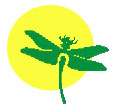 Рис. 1  Торговая марка ООО «Зеленый мир»В настоящее время компания осуществляет следующие направления деятельности:  Торговое (развитие розничной сети).  Сервисная программа (ремонт, прокат и т.п.).  Учебно-консультационная программа.Критерии оценивания:Критерии оценивания:Оценка «зачтено» выставляется, если 1. материал представлен в объеме2. проект индивидуальный3. проект групповой 80%представленпредставленОценка «не зачтено» выставляется, если 1. материал представлен в объеме2. проект3. проект групповой 20%не представленне представленКритерии оценивания:Критерии оценивания:Оценка «зачтено» выставляется, если  Задача решена в полном объемеОценка «не зачтено» выставляется, если Задача не решена  Критерии оценивания: Критерии оценивания:Оценка «зачтено» выставляется, если 1. материал представлен в объеме2. ссылка на нормативные документы представлена 3. дополнительные источники литературы4. реферат  80%в полном объеме или частично 70%использованыпредставленОценка «не зачтено» выставляется, если 1. материал представлен в объеме2. ссылка на нормативные документы представлена 3. дополнительные источники литературы4. реферат 20%частично  30%не использованыне представленКритерии оценивания:Критерии оценивания:Оценка «зачтено» выставляется, если 1. материал представлен в объеме2. ссылка на нормативные документы представлена 3. доклад  80%в полном объеме или частично 70%представленОценка «не зачтено» выставляется, если 1. материал представлен в объеме2. ссылка на нормативные документы представлена 3.  доклад 20%частично  30%не представлен